Azərbaycan Respublikası Təhsil NazirliyiAzərbaycan Dövlət İqtisad UniversitetiBirbaşa xarici investisiyalar və onların iqtisadiyyatda rolu: Azərbaycan nümunəsiBehbud İmamverdiyev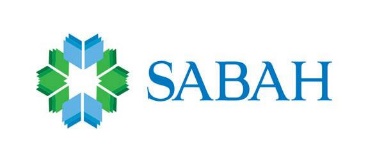 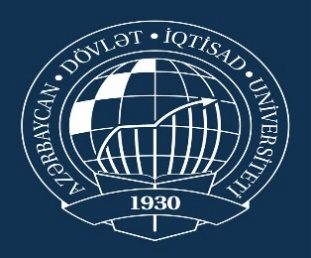 UNEC SABAHJUNE 2019 
Təşəkkürnaməİlk öncə mənə diplom işi müddətində lazım olan bütün hallarda göstərdiyi dəstəyə görə elmi rəhbərim Əsgərzadə Qədir müəllimə təşəkkürümü bildirirəm.Çalışmam müddətində göstərmiş olduğu köməkliklərə, daim bizə dəstək olan SABAH fakultəsi dekanı Aidə Quliyevaya dərindən təşəkkürlərimi bildirirəm.MündəricatGİRİŞ..................................................................................................................I FƏSİL. XARİCİ İNVESTİSİYALAR VƏ ONLARIN İQTİSADİYYATDA ROLU............................................................................................................4 
1.1 İnvestisiyalar..................................................................................................4 
1.2 Bazar iqtisadiyyatı şəraitində xarici investisiyalar....................................8 
1.2.1 Portfel Xarici İnvestisiya Qoyuluşları (Dolayı Yatırımlar).......................10 
1.2.2 Birbaşa Xarici İnvestisiya Yatırımları........................................................11 
1.3 Birbaşa xarici investisiya daxilolmalarına təsir edən faktorlar...............12 
1.4 Birbaşa xarici investisiyanın cəlb edilməsi ................................................14 

II FƏSİL. AZƏRBAYCAN NÜMUNƏSİ..........................................................17 
2.1 Köhnə Sovet İttifaqı ölkələrində xarici investisiyaların təhlili...................17 
2.2 Azərbaycan iqtisadiyyatında mövcud birbaşa xarici 
investisiyaların təhlili............................................................................................20 
2.3 Azərbaycanda birbaşa xarici investisiya mühitinin 
qiymətləndirilməsi.................................................................................................22 
2.4 Azərbaycanda əlverişli xarici investisiya mühitinin yaradılması və onların səmərəliliyinin artırılması yolları........................................................................26 
Nəticə və təkliflər...........................................................................................46 
Ədəbiyyat siyahısı.............................................................................................49 
Giriş	Mövzuun aktuallığı: Məlum olduğu üzrə hazırda dünyada baş verən prosseslər, enerji dəyərlərinin kəskin şəkildə aşağı düşməsi, yatırımcılar üçün olduqca vacib olan makroiqtisadi mühitdə baş verən mənfi yöndə prosseslər və onların doğurduğu müxtəlif hallar investisiya qoyuluşlarına birbaşa təsir edir. Azərbaycan respublikası iqtisadiyyatıda təbii olaraq dünya iqtisadiyyatının bir parcası olaraq bu hadisələdən təsirsiz ötüşmədi. Sovet Sosyalist Respublikalar Ittifaqı dağıldıqdan sonra müstəqil Azərbaycan müstəqil şəkildə öz iqtisadiyyatında bir sıra tədbirlər görməyə başlamışdır. Son dovrlərə nəzər salsaq neftin dəyərinin aşağı düşməsi nəticəsində, ixrac gücünün böyük bir qismi neft və neft məhsullarından ibarət olan Azərbaycanda bir sıra neqativ hallar baş verdi. İxracın aşağı düşməsi isə ölkəyə xarici valyuta axınına mənfi təsir etdi və nəticədə devalivasiya yaşandı. Bu isə onu göstərir ki Azərbaycan iqtisadiyyatı neft və neft məhsulları üzərinə qurulmuşdur və qeyri-neft sahəsində həm yerli həmdə xarici investisiyanın payı olduqca azdır. 	Hal hazırda dünya ölkələrinin demək olar ki hamısı üçün keçərli olan məsələ iqtisadi inkişafın təmin edilməsi üçün investisiya qoyuluşlarının önəmidir. Mütəxəssislər tərəfindən son 50 ildə böyük beşlik ölkələrində iqtisadiyyatın inkişafında başlıca səbəb kimi investisiya qoyuluşlarındaki aktivliklər qeyd edilir. 
Birbaşa xarici investisiyanın cəlbi ölkə iqtisadiyyatına etdiyi müsbət yöndə təsiri tədiyyə balansında kəsrlərin aradan qaldırılması, işsizlik və bu kimi digər amillərlə qısıtlamaq doğru olmazdı. 	Müasir dövrdə yaşanan qloballaşmanın, beynəlxalq iqtisadi inteqrasiyanın çox yüksək səviyyələrə qalxmasında birbaşa xarici investisiyalar inkar olunmaz bir funksiyanı yerinə yetirməktədir. İqtisadiyyada get-gedə önəmli güc təşkil edən şirkətlərin birbaşa xarici investisiya formasında olan qlobal formalı istehsalı ən çox müzakirə olunan mövzuların əvvəlində gəlməkdədir. Birbaşa xarici investisiyanın, iqtisadi və qeyri‐iqtisadi olmaqla, 2 aspekti mövcuddur. Bu baxımdan, bəzi ölkələr məsələyə sırf iqtisadi baxımdan yanaşmaqla birbaşa xarici investisiyanı dövlət siyasəti kimi mənimsəyib liberal formalı rejim izləmək istəsələr belə, geniş miqyasda xarici investisiyaya qarşı duyulan düşmənçilik hissinə görə geriyə doğru addım atmaq məcburiyyətində qalmaqdadırlar. Cəmiyyətin belə neqativ münasibətində və ideoloji faktorların yanında, xarici investisiyalarıntarixi inkişaf önəmli rol oynamaqdadır. 	Qloballaş ma ilə birbaşa xarici kapital investisiyalarının keyfiyyət dəyişikliyinə uğraması, ölkələrin sürətli, həmçinin, stabil olan iqtisadi inkişaflarını maliyyələşdirə biləcək sağlam şəkildə xarici qaynaq axtarışı tərəfdən bu investisiyalara istiqamətlənməsinə səbəb olmuşdur. 	Beynəlxalq təşkilatlarla birgə başqa-başqa regional təşkilatlar da Birbaşa Xarici İnvestisiya axınları istiqamətində araşdırmalar aparırlar. Əsasən, Avrasiya və Müstəqil Dövlətlər Birliyi çərçivələrində aparılan tədqiqatlarda Azərbaycanla əlaqəli olan nəticələr maraq yaradır. Misal üçün, “MDB ölkələrində qarşılıqlı formalı investisiyaların Monitorinqi-2017” adlı hesabatda qeyd olunur ki, Azərbaycanın bu ölkələrə qoymuş olduğu investisiyanın ümumi məbləği 2016-cı il ərzində 2.4 mlrd. dollar səviyyəsinə yüksəlmişdir, halbuki o ölkələrdən ölkəmizin iqtisadiyyatına istiqamətlənmiş investisiyanın ümumi məbləği 0.91 mlrd. Dollar olub. 	Qoyulan sərmayələr ölkəmizin iqtisadi cəhətdən daha çox güclənməsinə şərait yaratmaqla bərabər onun ümumimaraqlarının təmin olunmasında əhəmiyyətli rol oynayır. İlham Əliyev bununla bağlı qeyd etmişdir: "Xaricə qoyduğumuz investisiyalar ölkəmizin maraqlarını təmin edir. Gələcək zamanda bu, bizə ondan daha çox gəlir qazandıracaqdır. Ona görə ki, bu investisiyalar iqtisadi amillərlə bağlıdır. Yəni ki, bu, kommersiya istiqamətli investisiyalardır. Məlumdur ki, biz ondan da yükəsk qazanc əldə edəcəyik. Lakin, bu gün yox, 5 il və ya 10 ildən sonra. Buna görə bu tərəfdən həmin investisiyaların çox geniş əhəmiyyəti vardır. Bu investisiyalar ölkəmizin gələcəyinə qoyulan vəsaitdir. Gələcək nəsillərimiz, bax, bu gün qoyulmuş olan o sərmayənin nəticələrini görəcəklər, həmçinin, biz də görəcəyik". 	Tədqiqatın məqsəd və vəzifələri: Tədqiqatın məqsədi xarici investisiyaları ümumi şəkildə tədqiq etmək, nəticə əldə etmək üçün aşağdakıları vəzifələri yerinə yetirmək lazımdır: 	-Xarici investisiyaları nəzəri-metodoloji aspektlərdən araşdırmaq; 	-Xarici investisiya növlərini tədqiq etmək; 	-Azərbaycan iqtisadiyyatında mövcud birbaşa xarici investisiyaların təhlili; 	-Azərbaycanda birbaşa xarici investisiya mühitinin ümumi şəkildə qiymətləndirilməsi; 	-Azərbaycanda əlverişli xarici investisiya mühitinin onların səmərəliliyinin artırılması yollarının tədqiqi. 	Tədqiqatın predmeti və obyekti: Tədqiqatın predmetini ölkədə xarici investisiya şəraiti və kompleks təhlili metodikası təşkil edir. Tədqiqatın obyekti kimi konkret olaraq Azərbaycanda xarici investisiya şəraitinin qiymətləndirilməsi götürülmüşdür. 	İşin quruluşu: Buraxılış işi giriş, 2 fəsil, nəticə və ədəbiyyat siyahısından ibarətdir. 	İlk fəsildə investisiyalar və onların iqtisadiyyata etdikləri təsir və iqtisadiyyatdaki rolu araşdırılmışdır. 	İkinci fəsildə Azərbaycan iqtisadiyyatında xarici investisiya qoyuluşları araşdırılmışdır. I FƏSİL. XARİCİ İNVESTİSİYALAR VƏ ONLARIN İQTİSADİYYATDA ROLUİnvestisiyalar	İnvestisiyalar - gəlir və yaxud sosial səmərə əldə etmək üçün sahibkarlıq və başqa fəaliyyət növləri obyektlərinə qoyulmuş olan maliyyə vəsaitindən, həmçinin, intellektual və maddi sərvətlərdən ibarətdir. Bunlara məqsədli bank əmanətləri, pul vəsaiti, kreditlər, paylar, digər qiymətli kağızlar, səhmlər və s. daxildir. 
İnvestisiya fəaliyyəti dedikdə, investorların investisiya qoyuluşu, onun reallaşdırılması ilə bağlı bütün hərəkətlərin məcmusu başa düşülür. Maliyyə aktivlərinə qoyulan investisiya qoyuluşu qiymətli kağızlara, həmçinin, digər maliyyə aktivlərinə qoyuluşları əks etdirir. Onlar xarici və ölkə maliyyə aktivlərinə investisiyaları birləşdirir. 	İnvestisiya ümumi daxili məhsulun tərkibində bir component kimi çıxış edir və hər bir cəmiyyətdə iqtisadi yüksəlişə və inkişafa nail olmaq və milli sərvətin artırılmasını təmin etmək üçün zəruridir. Belə ki, makroiqtisadi məşğulluq və tarazlığın müəyyən səviyyəsi iqtisadiyyata qoyulan investisiyanın həcmi ilə bağlıdır. Hər bir dövlətin ivestisiya qoyuluşunu artırmağa və bunun da nəticəsində ÜDM və milli gəliri artırmağa çalışır. Cəmiyyət miqyasında iqtisadi inkişafı normal davam etdirmək üçün əldə olunan gəlirin bir qismi yenidən istehsala yönəldilməlidir. İqtisadi cəhətdən inkişaf etmiş ölkələrdə ÜDM-da investisiya qoyuluşlarının xüsusi çəkisi 45-55% ətrafında tərəddüd edir. Buna görə də, ölkənin iqtisadi inkişaf səviyyəsi investisiya qoyuluşlarına ayrılan vəsaitlərin xüsusi çəkisi ilə müəyyən olunur. İnvestisiya qoyuluşları çox olan ölkələrdə inkişaf səviyyəsi də yüksək olur. 	Müasir iqtisadi ədəbiyyatlarda investisiya qoyuluşlarının səviyyəsini və həcmini şərtləndirən bir sıra amillər. Müvafiq amillərdən asılı olaraq investisiya qoyuluşlarının çəkisi aşağı və yuxrı ola bilər. Həmin amillərə işsizlik səviyyəsi, istehsalın səviyyəsinin aşağı düşməsi və b. aiddir. Ümumilikdə reallaşdırılan investisiya qoyuluşları istehsalın həcminin artmasını təmin etməlidir. Qeyd edilən məqam investisiya qoyuluşu ilə bağlı tətbiq olunan yeni avadanlıq və texnologiyaların, həm texniki, həm də iqtisadi cəhətdən səmərəli olmasını şərtl əndirir. Bu baxımdan, investisiya qoyuluşları əsas ən aşağıdakı istiqamətlərdə həyata keçirilir: 	- əsas fondların geniş təkrar istehsalına investisiyalar. Bu istiqamətdə reallaşdırılan investisiyalara capital qoyuluşları da deyilir ki, о da özlüyündə bir neçə yerə bölünürü: yeni tikinti xərcləri, bərpa xərcləri və s. 	- dövriyyə fondlarına investisiyalar. Buraya xammal, material və s. istiqamətində yönəldilən vəsaitlər daxildir. 	İnvestisiya xərcləri iqtisadiyyatda capital artımını təmin edən və həmçinin, məhsul bolluğu yaradan xərclərdir. Bununla yanaşı investisiya xərcləri məşğullu və milli gəlirlə birbaşa əlaqədardır. Bu əlaqə düz mütənasibdir. Yəni iqtisadiyyatda investisiya qoyuluşu həyata keçirən zaman məşğullu və milli gəlir səviyyəsi yüksəlir. Yığım isə investisiya artımının tərsidir. 	Yığım əldə olunan mənfəətin bir hissəsinin ehtiyat kimi toplanmasını ifadə edirsə, investisiya əldə olunan vəsaitlərin istehsala qoyulmasını və istifadəsini ifadə edir. Hər bir dövlətdə müxtəlif sosial xarakterli problemlər meydana gəlir. Məşğulluq bu problemlərin içərisində ən qabarıq müşahidə olunanıdır. Belə ki, xüsusilə keçid dövründə bu problem daha kəskin xarakter alır və onun təmini dövlət səviyyəsində zərurətə çevrilir. Bu baxımdan həyata keçirilən investisiya qoyuluşlarının müsbət nəticələrindən biri də məşğulluq probleminin həlli ilə bağlıdır. Başqa sözlə desək, investisiya qoyuluşlarında son məqsəd maksimum mənfəət əldə etməkdirsə, ona nail olmağın başlıca vasitəsi məşğulluq problemini müəyyən mənada tənzimləməkdir. 	Daha dəqiq ifadə etmiş olsaq investisiya qoyuluşunun bu problemin həllində rolu ondan ibarətdir ki, həyata keçirilən yeni investisiya qoyuluşları, iş qüvvəsinə olan tələbiləri zəruri hala çevirir. Ancaq bir cəhəti də qeyd etmək lazımdır ki, müəyyən texniki vərdişlərə və qabiliyyətə malik olan əmək qabiliyyətli insanların dövrün tələbinə cavab verə bilməməsi işlə təmin olunmada müəyyən çətinliklər yaradır. Buna baxmayaraq investisiya qoyuluşu son nəticədə məşğulluq probleminin həllinə müsbət təsir göstərir. 	Qeyd etmək lazımdır ki, cəmiyyətin tələbatından asılı olaraq istehsalın getdikcə genişləndirilməsi və iqtisadiyyatda yeni struktur dəyişikliklərinin həyata keçirilməsi investisiya qoyuluşlarının həcmindən xeyli asılıdır. İnvestisiya qoyuluşları sosial-iqtisadi inkişafın əsas makroiqtisadi göstəricilərinin çoxaldılmasına, əhalinin maddi-mənəvi həyatının yaxşılaşdırılmasına ümumilikdə iqtisadiyyatın artım tempinə öz təsirini göstərir. Bu baxımdan ÜDM-un strukturunda aparıcı sahələrin rolu nun getdikcə artırılması məqsədəuyğundur. İnvestisiya qoyuluşunun məqsədlərindən biri də maddi istehsal sahələrində proporsionallığı təmin etməkdən ibarətdir. İnkişaf etmiş dövlətlərin təcrübəsinə əsasən deyə bilərik ki, ÜDM-un təxminən 65 %-dən çoxu sənaye və kənd təsərrüfanın payına düşür. 	Respublikamızda isə bu göstəricilər o qədər də qənaətbəxş deyildir. Bu baxımdan ölkədə həyata keçirilən investisiya qoyuluşlarının strukturunda uyğun və müvafiq olaraq dəyişikliklərin aparılması məqsədəuyğun olardı. Belə ki, sənaye istehsalında neft-qaz hasilatı ilə yanaşı olaraq, onun digər sahələrinin, həmçinin aqrar sektorun sürətli inkişafını təmin etmək məqsədilə investisiya qoyuluşlarının yönəldilməsi məqsədəuyğun olardı. İnvestisiya ilə mühüm makroiqtisadi göstərici olan ÜDM arasında da qarşılıqlı əlaqə mövcuddur. (6;45) 	Belə ki, iqtisadi ədəbiyyatlarda tez-tez rast gəlinən investisiya multipikatoru anlayışı, məhz investisiya qoyuluşlarının artımı ilə ÜDM-un artımı arasındakı əlaqəni xarakterizə edir. C.M.Keynsə görə multipikator investisiyanın həcminin dəyişilməsindən asılı olaraq olaraq, ÜDM-in dəyişkənliyini göstərən bir əmsaldır. Yəni, Multupikatpr (M) = ∆ ÜDM/ ∆ İnvestisiya. (3;3) Buradan aydın olur ki, investisiya ilə ÜDM arasında mütənasiblik vardır. Belə ki, investisiyanın artması nəticəsində ÜDM da artır. Yuxarıda qeyd olunanlar bird aha sübut edir ki, investisiya qoyuluşlarının iqtisadi inkişafda rolu danılmazdır. İqtisadiyyatda iqtisadi inkişaf naminə reallaşdırılan investisiyalar dövlətin önəmli hissəsi büdcə hesabına maliyyələşdirildiyind ən, vergi gəlirlərinin artımı investisiya xərclərinin artımı üçün zəmin yaradır. Keçid dövründə baş verən dəyişikliklərə uyğun olaraq sosial infrastrukturun tənzimlənməsində də dövlətin rolu və funksiyası genişdir. Sosial infrastruktir obyektlərinin təkmilləşdirilməsi və onların daha da inkişaf etdirilməsində investisiya qoyuluşlarının rolu texnologiyaların cəlb olunmasında özünü göstərir. Yeni texnologiyalar tətbiq olunan məkanda mahiyyət baxımından yeni olan vərdişlərin əmələ gəlməsi əhalinin intellektual səviyyəsinin yüksəldilməsində müsbət rol oynayır. 	Həm də yeni texnologiyaların külli miqdarda vəsait tələb etməsi onların müxtəlif mənbələr hesabına investisiya dormasında reallaşdırılması dövlət üçün daha məqsədəuyğun varianta çevrilmiş olur. Beləliklə, investisiya qoyuluşu iqtisadi, həmçinin, sosial problemlərin həlli tərəfindən də əlverişli bir vasitədir. Bu baxımdan, milli iqtisadiyyatın formalaşmasında və onun inkişafında investisiyalar mühüm rola malikdir. Onların məhdudluğu isə həyata keçirilən investisiya qoyuluşlarından daha səmərəli istifadəni şərtləndirir. 	İnvestisiyanın əsasən aşağıdakı üç növü fərqləndirilir: 	-Real - Birbaşa olaraq müxtəlif şəkildə real kapital alışı anlaşılır. Məsələn, əsas fondların təmir edilməsi, qeyri-maddi aktivlərə olan qoyuluşlar, maddi aktivlərin  alışları 	-Maliyyə - dolayı formada kapitalın maliyyə aktivi ilə alışı. Səhm, opsion, istiqraz və digərləri qiymətli kağızlar alqısı ilə əlaqədardır. 
Maliyyə vasitəçilərin xarakterindən asılı şəkildə qiymətli kağızlar bazarlarının üç modeli vardır: 	Qeyri-bank modeli (ABŞ) – burada vasitəçilər qismində qiymətli kağızlara əsasən qeyri - bank təşkilatlar iştirak edirlər;	Bank modeli (Almaniya) – burada vasitəçilər qismində banklar iştirak edir; 	Qarışıq model (Yaponiya) – burada vasitəçilər qismində banklar, həmçinin, qeyri - bank təşkilatları iştirak edirlər. 	-Spekulyativ - Aktivlərin sadəcə mümkün olan qiymət dəyişikliyinə əsasən əldə olunması. Məsələn, valyuta, qiymətli kağız, qiymətli metal alışları 	Müddət baxımından investisiya 2 cür olur: Qısamüddətli (1 ilə qədər) və ortamüddətli (1-3 ilə kimi), uzunmüddətli (3 ildən daha çox) 	Mülkiyyət tərəfdən investisiya resurslarının formaları aşağıdakılardır: 	1. Ozel;	2. Əcnəbi;	3. Dovlət; 	4. Qarışıq 	Təcrübədə investisiyanın cəlb olunması üçün ölkələrdə xüsusi formada iqtisadi zonalar təsis edilir. 	İnvestorlar investisiya fəaliyyətləri zamanında iki başlıca amili nəzərə alırlar: Bunlar aşağıdakılardır:	-Gəlir;	-Risk. 	Birbaşa formada, yüksək riskə sahib investisiya qoyuluşları yüksək mənfəət gətirmək qabiliyyətinə sahibdir. Bunun əks forması da doğrudur. Buna əsasən deyə bilərik ki, investorlar bu və ya başqa yolları seçirlər. 	İnvestisiya qoyuluşlarında meydana çıxan risklər aşağıdakı yeddi mənbədən əmələ gəlir: 	Qanunvericilik, sosial vəziyyət, siyası hakimiyyət, iqtisadi vəziyyət, ictimai təhlükəsizlik, maliyyə fəaliyyəti, ekoloji durum. Bazar iqtisadiyyatı şəraitində xarici investisiyalar	Hər bir kapital müəyyən ərazidə öz inkişafının ən pik həddinə çatdığı zaman daha geniş iqtisadi effektivlik və dövriyyə vəd verən xarici ərazilərə doğru meyl edir. Xarici ərazidə kapitalın, yaxud da investisiyanın müəyyən problemləri əmələ gəlir. Xarici investisiya münasibətlərinə xarakterik xüsusiyyət olaraq kapitalın transsərhəd hərəkəti onun ərazisindən çıxması xarici yurisdiksiyada təminatlandırma prosesini tələb edirdi. 	İnvestisiya münasibətləri tarixinin tətbiq edilməsi, inkişafının öyrənilməsi investisiyanın beynəlxalq dərəcədə hüquqi tənzimlənməsi baxımından xüsusi əhəmiyyətə sahibdir. 	Xüsusilə, xarici investisiyaya daha çox zərurət duyan, inkişafda olan ölkələr bu sahədə öz siyasətlərini qurduqları zaman investisiya münasibətlərinin inkişafının ciddi şəkildə araşdırılmasına xüsusi diqqət göstərirlər. Xarici investisiya münasibətlərinin təzahür etməsi XII əsr Avropa ölkələrinin şəhər dövlətlərinə təsadüf olur. 	Xarici investisiya münasibətlərinin sonrakı inkişaf mərhələsi dəniz ticarətinin və yeni maliyyə mühasibat sisteminin, səhmdarlar cəmiyyətinin çiçəklənməsi dövrünə təsadüf edir. 	Hazırki vəziyyətdə İEOÖ-in ən təməl problemlərindən biri iqtisaadi böyüməni təmin etmək üçün lazım olan sərmayə gücünə sahib olmamalarıdır. İqtisadi böyümənin ən önəmli göstəricilərindən biri yatırımlardır. Bu cəhətdən yetərsiz olan ölkələr isə sərmayə ehtiyacını xarici investisiyalarla aradan qaldırmağa çalışırlar. Artıq ikinci dünya müharibəsi illərindən sonra kapital birikiminin davamlı olaraq artması, artıq yeni sahələrə, sektorlara olan marağı artırmışdı. Bunun nəticəsi olaraq isə inkaşaf etməkdə olan ölkələrdə investisiya qoyuliuşları artmağa başlamışdı. 	Müəssisələrin səhmdar cəmiyyətinə çevrilməsi də bu vaxt yaranır. Metropoliyanın iri ticarət kompaniyaları mənsub olduğu dövlətin siyasi formalı rejimini müstəmləkələrə doğru “gətirməyə” başlayırlar. Asılı olan ölkələrin qanunverici orqanlarına təsir göstərməklə daha əlverişli və imtiyazlı investisiya rejimləri qazanırlar. Müstəmləkələr xarici investorlar üçün yetərincə təminat verdiklərinə görə bu vaxt xarici investisiyaların müdafiəsini ehtiva edəcək müstəqil təminat sisteminə də vaciblik yox idi. Müstəmləkə asılılığında olmayan, həmçinin, müstəqil investisiya siyasəti aparan dövlətlərə kapital qoyuluşu vaxtı investorun mənsub olduğu dövlət investoru qeyri-kommersiya riskləriylə əlaqədar daha da geniş investisiya fəaliyyətindən çəkindirirdi. 	Xarici investisiyalar iki qrupa bölünür: 	-Qlobal portfel investisiyaları; 	-Birbaşa xarici kapital investisiyaları 	Bu investisiya növlərini bir‐birindən ayırmaq məqsədilə müxtəlif təsnifatlara toxunulmaqdadır. Bu cür təsnifatlar, ölkə iqtisadiyyatının stabilliyini daha yaxından maraqlandıran zaman baxımından edilə biləcəyi ilə yanaşı, xarici ölkəyə daxil edilən kapitalın sahibliyi tərəfdən də edilə bilər.(8;23) Bu fərqlər kapitalın hüquqi statusuna, keyfiyyətinə, mobilliyə, mənfəət transferinə görə də aparıla bilər. 

1.2.1 Portfel Xarici İnvestisiya Qoyuluşları (Dolayı Yatırımlar)Qlobal portfel investisiyaları daha qısa müddətli investisiyalar olub, dövriyyə sürəti kifayət qədər çoxdur. Ayrıca birbaşa xarici investisiyanın getdiyi ölkədə uzun müddətli şəkildə qalması, bu investisiyaları uzun müddətli real formalı faiz dərəcələrinə həssas hala çatdırmaqdadır. Lakin, qlobal portfel investisiyaları daha qısa müddətli faiz dərəcələrinin çoxluğundan və ya divident gəlirlərindən pozitiv yöndə təsirlənməkdədir. Qlobal portfel investisiyalarında xarici investorun kapital töhfəsi mövcuddur. 	Qlobal portfel investisiyalarında yığım sahibi və hüquqi şəxs olan firma ola biləcəyi kimi, çox gerçək şəxsdir və yaxud da bir şəxsin qərarlarına ifrat şəkildə bağlı olan gerçək şəxs. İnkişaf etməkdə olan dövlət üçün dolaylı, yeni rifah və məşğulluq yaradaraq, həmin ölkənin iqtisadi inkişafına yardımçı ola bilən qlobal portfel investisiya hüquqi statusundakı investisiya fondlarıdır və həmçinin, spekulyativ olan qərarların təməlini təşkil etməkdədir. 
Qlobal portfel investisiyaları hüquqi tənzimləmələrdən təsirlənməklə bərabər, bunların ana pul və gəlirlərinin geri ödənmə şərtləri öncədən məlumdur. Çünki bu cür investisiyalar əsasən müddətli əməliyyat sözləşmələri çərçivəsində gerçəkləşdirilməkdədir. 1.2.2 Birbaşa Xarici İnvestisiya Yatırımları.	Birbaşa xarici investisiyalar - Xarici sahibkar kapitalının ölkədə olan uzunmüddətli kapital qoyuluşu tərəfindən çıxış edən investisiya forması. Bu investisiyalar xarici investorların ölkələrindən kənar ərazidə müəssisə yaratması imkanını və həmçinin, onların fəaliyyətində nəzarətini təşkil edir. Xarici müəssisələrin qazandığı bütün gəlirlərin investor tərəfdən idarə olunmasına imkan yaradır. 	Birbaşa xarici kapital investisiyaları ümumi olaraq uzun müddətli (5-10 il daha uzun müddətli) investisiyaları əhatə edir. Birbaşa xarici kapital icazəsinin alınması, sabit investisiyanın başlaması və bitirilməsi, istehsala keçilməsi orta müddətli zamanın keçməsini vacib edər. 	BXKİ-da əsas şirkət törəmə şirkətə qismən müstəqillik tanısa da, çox vaxt idarə funksiyasını öz əlində tutmaqdadır. Əsasən, ana şirkət standart və keyfiyyəti müəyyənləşdirmə mövzularında əsasən konservativ şəkildə davranmaqdadır. 
BXKİ-da xarici investor, kapitalla birgə istehsal texnologiyasını, menecment bilgisini, risk, təşəbbüs və orqanizasiya quruluşunu da özüylə gətirir. Dolayısıyla, bu tip investisiyalarda ev sahibi olan ölkənin yeganə gəliri finansman ehtiyacını qarşılamaq deyil, həmçinin, texnoloji açığını da bağlamaqdır. 
BXKİ‐da investor əsasən xarici hüquqi şəxsdir. Dolayısıyla, bu tip investisiyalarda qərarlar qrup olaraq alınmaqda, həmçinin, investisiya miqdarı böyük həcmlərə çatmaqdadır. 	BXKİ‐nda qazanc gəlirlərinin əsas şirkətin yerləşdiyi ölkəyə transferi firmanın mənfəət durumuna və hökumətlərin bu haqda davranışlarına bağlıdır. Məsələn, bəzən hökumətlər, qazancların təkrar investisiyaya çevrilməsinin təmin edilməsi məqsədilə, mənfəət transferi əməliyyatlarını çətinləşdirməkdədirlər. 	Xarici investisiya əhatəsində birləşsələr də birbaşa xarici investisiyalar və portfel xarici investisiyalar bir birindən fərqlənən yatırımlardır. Birbaşa xarici investisiyaların əsas özəlliyi xaricdə əsasən yeni yaradılan və ya satın alınaraq isdifadə edilən mövcud istehsal müəssisəsinin idarə edilməsinə xarici şirkətin sahib olmasıdır. Portfel investisiya qoyuluşlarında isə bundan fərqli olaraq səhm sahibinin şirkətin idarə edilməsi üzərində dolayı nəzarət haqqı vardır. Yəni portfel investisiyalar hər hansı bir şirkətin səhmlərinin xarici şirkət tərəfindən satın alınmasıdır. Portfel investisiya qoyuluşları zamanı xarici ölkəyə sadəcə olaraq müəyyən miqdar valyuta girişi olur. 	Birbaşa xarici investisiya qoyuluşlarında isə ölkədə qalma müddətinə əsasən uzunmüddətli investisiya qoyuluşları olduğundan inkişaf etməkdə olan ölkələr tərəfindən böyümə məqsədiylə daha şox isdifadə edilməkdədir. Beynəlxalq iqtisadi ədəbiyyatlarda birbaşa sözünün investisiya qoyuluşlarıyla yanaşı müəyyən idarəetmə mlumatları, müxtəlif texnologiyaların və s. ölkəyə daxil olduğunu açıqlayır. Və bununlada birbaşa xarici investisiyalar səhm gəlirləri səbəbiylə ölkəyə gələn portfel investisiyalardan ayrılır. Birbaşa xarici investisiyalar məhsul və xidmətlərin instehsalı ilə əlaqədar olaraq daha çox transmilli şirkətlər tərəfindən qoyulur. Birbaşa xarici investisiya daxilolmalarına təsir edən faktorlar.	Birbaşa xarici investisiya daxilolmalarına təsir edən faktorları siyasi, iqtisadi, psixoloji, sosial, mənəvi və əxlaqi dəyərlər kimi sıralamaq mümkündür. Xüsusilə bu faktorlar başlıca məqsəd olan qazanc və qazanc gəliri transferini təmin edən amillər olaraq qiymətləndirilməkdədir. Bunlar aşağıdakı formada göstərə bilərik: (2;43) 
İqtisadi faktorlar – Bu faktorlar xarici kapitalın gedə biləcəyi ölkədə axtardığı ən əhəmiyyətli iqtisadi faktor bazarın bpyük olmasıdır. Bu böyüklük yalnız ev sahibi olan ölkənin əhalisi ilə bağlı olmayıb, həmçinin, effektiv tələbi ilə də əlaqədardır. Bu kontekstdə xarici kapitalın gedə biləcəyi ölkənin real şəkildə satınalma gücünün olması vacibdir. Bu təşviqlərin müxtəlif olması xarici kapital üçün əhəmiyyətlidir. Fərqləndirici başqa ünsür də, istehsal faktorlarının mövcud siyasi vəziyyətinin investisiya qərarlarına göstərdiyi təsiri və həmçinin, iqtisadiyyatın stabil olaraq böyümə potensialının mövcud olmasını gözləməkdədir. (12;34) 	Siyasi faktorlar- BXKİ investorunun daha çox diqqət göstərdiyi mövzu investisiya qoyacağı dövlətin siyasi və iqtisadi stabilliyə malik olmasıdır. Qlobal şirkətlər, ümumi şəkildə, bir dövlətin siyasi vəziyyətinin investisiya qərarlarına təsir göstərdiyini söyləməkdədirlər. Bir çox hallarda şirkətlər qeyri‐stabil siyasi mühitə malik ölkələrdə investisiya qoymaqdan çəkinirlər. Siyasi stabillik iqtisadi stabilliyi təmin edən ünsür olduğuna görə xarici kapital investisiyalarına ayrıca olaraq təsir etməkdədir. Ona görə ki, xarici kapital ilk əvvəl, güvən gözləməkdədir. 
Risklərini ən az səviyyəyə endirmək məqsədilə qlobal şirkətlərin də izlədikləri müxtəlif strategiyalar var: 	‐ Şirkətin istehsal prosesi üçün əhəmiyyətli olan bir parçanın kontridarəsini əlində saxlaması; 	‐ Mülkiyyətin gələcək zamanda yerli ölkəyə transfer olunmasının planlaşdırılması; 	‐ Ortaq formada təşəbbüslər qurma; 	‐Xarici investisiyanı sığortalamaq; 	‐ İnvestisiyaların qarşılıqlı qarantiya olunması anlaşmaları və s. 	Əksər inkişaf etməkdə olan ölkələrdə görülən xarici kapital əleyhinə fikirlər yeni investisiyalardakı risk səviyyələrini yüksəltməkdə, narahatlıq və qorxu içərisində işləyən mövcudların ölkə iqtisadiyyatı ilə inteqrasiyasına mane olmaqdadır. Xarici kapitaldan geni miqyasda yararlanan İrlandiya, Macarıstan, Belçika, Yunanıstan kimi ölkələrə nəzər yetirdikdə, bu ölkələrin xarici kapital üzrə ön mühakiməli fikirlər daşımadığı hiss edilməkdədir. Psixoloji cəhətdən rahatlaşan xarici kapitalın həmin ölkələrin iqtisadiyyatlarına müsbət şəkildə təsiri də çoxdur. 
Birbaşa xarici kapital investisiyalarına təsir edən sosial faktorların ən vaciblərindən biri də, iş gücü bazarında olan tənzimləmələr və həmkarlar ittifaqlarının fəaliyyətinin effektivliyidir. Mənəvi və əxlaqi dəyərlər-Ölkənin sosial quruluşu, ənənəvi xüsusiyyətlər mənəvi və əxlaqi dəyərlərin xarici kapital investisiyalarına neqativ şəkildə təsir göstərməməsi lazımdır. İqtisadi nəzəriyyədə əxlaqi dəyərlərin investisiyaya təsir göstərməməsi bildirilsə də, təcrübədə xarici investorların özlərini əcnəbi olaraq hiss etməyəcəkləri şəraitdə işləmək istəməyi seçəcəkləri bilinməkdədir. Xalqını tanıdıqları, reaksiyalarını təxmin etdikləri, mədəniyyətinə aşına olduqları bir ölkədə satış və istehsal fəaliyyətlərini reallaşdırmaq daha məqsədəuyğun formada olacaqdır. 
Qısa şəkildə desək, rentabellik və ticari düşüncələr ilk seçim səbəbi olmaqla yanaşı, əxlaqi və sosial dəyərlərdəki fərqlərin xarici investisiya qərarlarına təsir etdiyini fikirləşə bilərik. Digər əhəmiyyətli amillərlə yanaşı, Amerika və Qərbi Avropa mənşəli kapitalın əsasən öz aralarında investisiya qoymaqlarının bir səbəbi də bu faktordur.	Xarici sərmayə qoyan firmalar investisiyanın qoyulduğu dövlətin sosial və iqtisadi siyasətlərində tutarlı olmasını istəməkdədirlər. Çünki, bu faktorları investor qlobal şirkətin sadəcə mənfəətinə və satış hasilatına deyil, eyni zamanda qlobal bazarlardakı və əsasən, gedilən ölkələrdəki varlığına və bu varlığın davamlılığına da təsir göstərməkdədir.Birbaşa xarici investisiyanın cəlb edilməsi	Xarici investisiyaların  iqtisadiyyata cəlbi ölkəmizin müəyyənləşdirdiyi iqtisadi inkişaf strategiyasının vacib tərkib hissəsidir. Son illər ölkədə olan iqtisadi inkişaf və siyasi sabit vəziyyət xarici dövlətlərin ölkəmizin iqtisadiyyatına uzunmüddətli formada sərmayə qoymağa görə marağını daha da artırmışdır. 
İndiyə qədər respublikada investorların mənafe və hüquqlarının qorunması, xarici və yerli sahibkarlara eyni iş mühitinin yaradılması mülkiyyətin toxunulmazlığı, əldə olunmuş mənfəətdən maneəsiz şəkildə istifadə edilməsi ilə əlaqədar mühüm qanunlar qəbul olunaraq hüquqi baza yaradılmışdır. (20) Hal-hazırda ölkəmizdə investisiya fəaliyyətini tənzimləyən 2 qanun var: 	Prezidentin 1995-ci il 13 yanvar tarixli 952 saylı Sərəncamı ilə təsdiq edilmiş “İnvestisiya fəaliyyəti haqqında Azərbaycan Respublikasının Qanunu” və 1992-ci il 15 yanvar tarixli 57 saylı Sərəncamı ilə təsdiq edilmiş “Xarici investisiyaların qorunması haqqında Qanunu”. Bundan əlavə, ölkəmiz bir çox xarici ölkələrlə ikiqat formada vergi tutmanın aradan götürülməsi, investisiyaların təşviqi, qarşılıqlı qorunması barədə sazişlər imzalamışdır. 	Gəlirin başqa valyutalara konvertasiya olunması, xarici ölkələrə köçürülməsi və yaxud reinvestisiya olunması ilə bağlı bütün məhdudiyyətlər ləğv olunmuş, bazar iqtisadiyyatı prinsiplərinə əsasən vahid olaraq valyuta məzənnəsi təşkil edilmişdir. Bu tədbirlər xarici investorların, həmçinin, beynəlxalq maliyyə qurumlarının, iqtisadi təşkilatların ölkəmizə olan marağını daha da çoxaltmışdır. 
Hazırda ölkədə baş verən iqtisadi islahatların davamı, biznes mühitinin daha çox yaxşılaşdırılması, neft sektoru ilə yanaşı, qeyri-neft sektorunun da inkişafı ilə əlaqədar tədbirlər reallaşdırılır. Azərbaycanın iqtisadiyyatına investisiyaların cəlb edilməsi üçün “açıq qapı” siyasəti həyata keçirilir. 	Xarici investorlar üçün ölkəmizin üstünlükləri: 	-Xarici investisiyalar üçün əlverişli mühit: 	- Regionda adambaşına düşən ən çox BXİ göstəricisi. 	- İnvestorlara görə hüquqi təminatlar. 	- Sürətli şəkildə inkişaf edən, açıq iqtisadiyyat: 	- Ümümi Daxili Məhsulun illik 26, 4 % çoxalması. 	- Xarici ticarət dövriyyəsinin illik 19, 8 % artımı. 	- Orta idxal dərəcəsi: 5, 7 % təşkil edir.	- Qeyri-neft sektorunda olan geniş imkanlar: 	Son 5 il ərzində bir çox iqtisadi fəaliyyət sahələrində artım aşağıdakı formada olmuşdur: 	sənaye - 7, 5 dəfə artmışdır, 	tikinti - 3, 8 dəfə artmışdır, 	ticarət - 3, 5 dəfə artmışdır, 	nəqliyyat, rabitə - 2, 9 dəfə artmışdır,	sosial xidmətlər - 2, 8 dəfə artmışdır, 	kənd təsərrüfatı - 2, 1 dəfə artmışdır. 	- Kənd təsərrüfatı məhsulları istehsal edənlərə vergi güzəştləri 	- Təbii ehtiyatlar: münbit torpaq və faydalı qazıntılar 	-Əlverişli strateji mövqe: 	- Xəzər və Mərkəzi Asiya regionuna birbaşa şəkildə çıxış. 	- Beynəlxalq ticarətdə iştirak.	- İnkişaf edən Avropa faktoru və həmçinin, yeni qonşuluq siyasətinə qoşulma. 	-Rəqabət qabiliyyəti olan yerli işçi qüvvəsi II FƏSİL. AZƏRBAYCAN NÜMUNƏSİ.2.1 Köhnə Sovet İttifaqı ölkələrində xarici investisiyaların təhlili	Azərbaycan 2018-ci il ərzində Gürcüstan iqtisadiyyatına ümumi olaraq 240 mln.dollar miqdarında investisiya qoymuşdur. Bu haqda Gürcüstanın Milli Statistika İdarəsinin başlıca hesabatında məlumat verilir. 
Sənəddə qeyd olunur ki, xarici investisiyalarda ölkəmizin payı 19,5 faiz təşkil edib və Azərbaycan 2015-ci ildən "Gürcüstanın bir nömrəli investoru" fikrini qoruyub saxlamaqdadır. 	2017-ci illə müqayisə etdikdə ölkəmizin qonşu ölkənin iqtisadiyyatına qoyduğu investisiyaların miqdarında 1,9 dəfə azalma müşahidə olunmuşdur. 
Gürcüstana daha çox sərmayə qoyan digər ölkələr Böyük Britaniya və Niderlanddır.
2017-ci il Gürcüstanda xarici investisiyaların ümumi miqdarı 1.232, 4 mln. dollar olmuşdur ki, bu da ümumi illik müqayisədə 34,9% azlıq təşkil edir. Azalmanın başlıca səbəbləri boru kəməri layihəsinin bitməsi, müəyyən şirkətlərdə mülkiyyətə məxsus hüququn qeyri-rezident formadan rezidentə keçidi və həmçinin, qeyri-rezident investorların öhdəliklərinin zəifləməsidir. 	Gürcüstanda ən çox sərmayə qoyulan sahələrin ilk üçlüyünə maliyyə, nəqliyyat və energetika sektorları daxil olub. Xarici ölkələrin investorları iqtisadiyyatı getdikcə tənəzzülə uğrayan Ermənistana sərmayə qoymağa ehtiyat edirlər. Vaxtilə bu ölkəyə sərmayə yatıran xarici iş adamları Ermənistan iqtisadiyyatının tənəzzülünə, bu ölkədə hökm sürən özbaşınalıqlara və korrupsiya hallarına görə tədricən investisiyalarını çıxarmağa başlamışlar. 
Cari ilin birinci rübündə Ermənistan iqtisadiyyatına investisiya yatırımı ötən ilin müvafiq dövrü ilə müqayisədə 35 faiz azalmışdır. 	Rusiyanın da Ermənistanın enerji, nəqliyyat və telekommunikasiya sahələrinə sərmayə qoyuluşunda azalma qeydə alınmışdır. Mütəxəssislər qarşıdakı illərdə də xarici investisiyaların miqdarının xeyli azalacağını, bunun onsuz da böhran keçirən Ermənistan iqtisadiyyatına ciddi zərər vuracağını bildirmişlər. 
Azərbaycan infrastrukturun inkişafı və transformasiyasında zəngin təcrübəyə malikdir. Bir çox aparıcı Azərbaycan şirkətləri Ukraynada keçirilən beynəlxalq tenderlərdə iştirak edir, həmçinin Ukrayna bazarına investisiyalar yatırırlar: “Bu gün Azərbaycan xarici ölkələrdəki, o cümlədən dost Ukraynada investisiyaları genişləndirməyə çalışır. Təkcə Azərbaycan Dövlət Neft Şirkəti sayəsində dövlətimiz artıq Ukraynanın iqtisadiyyatına 200 milyon ABŞ dollarından artıq sərmayə yatırıb”. 	2017-ci ildə Azərbaycanla Ukrayna arasında ticarət dövriyyəsi 2,4 dəfə artaraq 810 milyon dollara çatıb. Bu rəqəmin artırılması üçün birgə səylər davam etdirilir: “Ukrayna ilə Azərbaycan arasında enerji sahəsində əməkdaşlığın inkişafı üçün geniş perspektivlər var. Bunun üçün Ukraynada əlverişli şərtlər və uzunmüddətli müqavilələr təmin edilməlidir. Ümumiyyətlə, Ukraynanın uğuru investisiya qanunvericiliyinin sabitliyindən və balansından asılı olacaq”. 
Rusiya və Çin arasında nəhəng ərazidə yerləşən dövlət bununla əlaqədar mühüm coğrafi-strateji mövqeyə malikdir. Xarici investisiyalar və struktur islahatlar ölkəni dəyişdiyi üçün Qazaxıstanın iqtisadi vəziyyəti getdikcə yaxşılaşır və Astananın başqalarının yardımından asılılığı getdikcə azalır. Qazaxıstanın böyük mineral və enerji sərvətlərinə malik olmasına baxmayaraq, onun 2025-ci ilədək inkişaf proqramının əsasını insan kapitalının inkişafı təşkil edir. Qazaxıstan təhsili inkişaf etdirmək, iqtisadiyyatı şaxələndirmək, biznesyönlü müasir infrastruktur qurmaq, avtomobil yollarının və nəqliyyat dəhlizlərinin ötürmə qabiliyyətini genişləndirmək, həmçinin Astanada Avrasiya maliyyə mərkəzini inkişaf etdirmək istəyir. 	Lakin, Qazaxıstan bəzi çətinliklərlə üzləşir. Aşağı instansiya məhkəmələri qanunları çox vaxt başa düşmür və ya səhv təfsir edir. Xarici qeyri-hökumət təşkilatları və beynəlxalq təşkilatlar ölkədə qanunun aliliyinin bərqərar olmasının vacibliyini xatırladır. “Transparency International” təşkilatının tərtib etdiyi korrupsiya siyahısında Qazaxıstan 176 ölkə arasında 131-ci yeri tutur. 
Ona görə də Astana korrupsiyaya qarşı mübarizədə sərt tədbirlər görməlidir, bununla da xarici investisiyaları cəlb etmək şansını artırmalıdır. Qazaxıstan rəhbərliyi bu problemləri başa düşür. 2015-ci ildə prezident Nazarbayev hüququn aliliyi, korrupsiya üzərində nəzarət, dövlət xidmətlərinin keyfiyyətinin yaxşılaşdırılması, iqtisadi artımın təmin olunması və milli birliyin möhkəmlənməsi ilə əlaqədar beş institusional islahatın reallaşdırılması üçün yüzlərlə konkret addım atıb. Bu plan dövlət şirkətlərinin yenidən qurulması, qeyri-xammal iqtisadiyyatına keçid, xarici investisiyaların cəlb olunması və bütün dünyanın həsəd apardığı nəqliyyat infrastrukturunun yaradılmasından ibarətdir. Bu işdə İƏİT Qazaxıstana kömək edir. 
2017-ci ildə hasilatın pay bölgüsü sazişi (HPBS) çərçivəsində Türkmənistanın neft-qaz layihələrinin inkişafına xarici investisiyaların həcmi 4,5 milyard dollar həcmində olmuşdur. Bu barədə neft və mineral ehtiyatlar nazirliyinin məlumatında deyilir. 	2016-ci ildə bu göstərici üç milyard dolları keçmişdir. 
Türkmən mütəxəssislər bildirillər ki, ölkənin resurslarının 80% 3000 m dərinlikdə yerləşən geoloji çöküntülərdə yerləşir. 	İki neft-qaz hövzəsi ən perspektivli hesab edilir: Orta Xəzər və Cənubi Xəzər 
Hazırkı mərhələdə Türkmənistan ildə 10 milyon tondan çox neft hasil edir. 
Hasilatın pay bölgüsü müqavilələri çərçivəsində Xəzərin türkmən sektorunun işlənməsinə Petronas, Dragon Oil, Buried Hill şirkətləri cəlb edilib. Son məlumatlara görə, ENİ şirkətidə bu layihələrə maraq göstərir. 2.2 Azərbaycan iqtisadiyyatında mövcud birbaşa xarici investisiyaların təhlili	İqtisadiyyatı və ixracı şaxələndirməklə neft-qazdan əldə edilən mənfəətlərdən asılılıq səviyyəsinin zəifləməsinə qısa müddət ərzində nail olmaq istəyən ölkəmiz üçün qeyri-neft sektoruna, əsasən də emal sənayesinə BXİ-in cəlb olunması xüsusi əhəmiyyət daşıyır. Azərbaycanın milli iqtisadiyyat perspektivinə əsasən Yol Xəritəsində 2025-ci ilə qədər hökumətin nail olmaq istədiyi dörd hədəfdən birincisi “qeyri-neft sektoruna istiqamətləndirilmiş BXİ-ın qeyri-neftdəki payının 4 %-ə çatdırılması” kimi müəyyən olunub. 	Böyük həcmdə olan karbohidrogen ehtiyatlarına sahib olan Azərbaycanın neft-qaz sahəsi xarici investisiyalar üçün hər zaman cəlbedici olmuşdur: 2000-2017-ci illər ərzində ölkə iqtisadiyyatına istiqamətlənən 77.8 mlrd.dollar miqdarında BXİ-nin 85 %-dən çoxu neft-qaz sahəsinin payına düşmüşdür. Ancaq, ölkənin qeyri-neft və qaz sektoru, əsasən də emal sənayesi həmin müddətdə xarici investorlarda o qədər də maraq oyada bilməyib. (24) Ölkənin neft-qaz sektorunda xarici investorların fəal olduğu bir mühitdə qeyri-neft sahələrinə onların marağının az olması düşündürücü bir haldır. Həmin sektorlara BXİ-nin cəlb olunmasının artımına nail olmaq məqsədilə xarici investorları qorxudan amillərin aşkara çıxarılması, həmçinin, onların aradan götürülməsi məqsədilə tədbirlərin reallaşdırılması vacibdir. İnvestisiya fəallığının çoxaldılması istiqamətində son üç ildə hökumətin qəbul etmiş olduğu qərarların nə dərəcədə yetərli və təsirli olması da həmçinin, araşdırılmalı olan məsələlərdəndir. 	BXİ-nin cəlb olunması uğrunda ölkələr arasında olan rəqabət son onilliklər ərzində xüsusilə kəskinləşmişdir. Bu səbəbdən də bu və yaxud da digər ölkə iqtisadiyyatının, hökumət siyasətinin BXİ üçün cəlbedici olmağını təmin edən amillərin müəyyənləşdirilməsi həm elmi tədqiqatların, həmçinin, beynəlxalq təşkilatların, bununla yanaşı, milli hökumətlərin praktiki araşdırmalarının diqqət mərkəzindədir. 	BMT-nin İnkişaf və Ticarət Konfransı hər il dünyada BXİ-nin vəziyyəti ilə əlaqədar illik hesabatlar hazırlayır. O hesabatlarda BXİ-nin dinamikası, xarici investisiyaların cəlb olunması üçün hökumətlər tərəfindən reallaşdırılan tədbirlərin xülasəsi və həmçinin, əsas inkişaf meylləri ümumiləşdirilərək təqdim edilir. Təşkilatın “Yeni sənaye siyasətləri və investisyalar” mövzusuna həsr olunan 2018-ci il hesabatına görə 2017-ci ildə BXİ axınlarının miqdarı 1.43 trln. dollar miqdarında olub, bu göstərici də 2016-cı illə müqayisə etdikdə 23 % azalma deməkdir. Həmin hesabatda qeyd olunur ki, 2017-ci il ərzində 65 ölkədə investisiyalarla əlaqədar 126 qərar qəbul olunub ki, bu qərarların 84%-i investorlara görə əlverişli olub. Bu qərarlar başqa-başqa sahələrdə giriş maneələrinin götürülməsi, inzibati prosedurların azaldılması, stimallaşdırıcı mexanizmlərin yaradılmasına doğru olmuşdur. 	Dünya Bankının “Qlobal investisiyaların rəqabət bacarığı haqqında hesabat 2017-2018-ci illər: xarici investor perspektivləri və həmçinin, siyasət nəticələri” tədqiqatında 754 sayda beynəlxalq şirkətin rəhbərləriylə keçirilən sorğunun nəticələri təqdim olunub. Dünyanın bir çox ölkələrində fəaliyyətdə olan beynəlxalq şirkətlərin rəhbərləri birbaşa xarici investisiya ilə əlaqədar qərarlara təsir edən amilləri əhəmiyyətlilik dərəcəsinə əsasən qiymətləndiriblər. 2.3 Azərbaycanda birbaşa xarici investisiya mühitinin qiymətləndirilməsiAzərbaycan iqtisadiyyatına BXİ-nin daxilinə 1995-ci ildən etibarən başlanıldığını deyə bilərik. 1991-ci ildə müstəqilliyin bərpasından sonrakı illərdə müşahidə edilən siyasi formalı sabitsizliyin 1994-cü ildə aradan götürülməsi, Qarabağ müharibəsində atəşkəsin elan olunması, əsasən də 1994-cü ilin sentyabr ayında ölkənin birinci beynəlxalq neft sazişi “Azəri-Çıraq-Günəşli” yə əsasən Hasilatın Pay Bölgüsü Sazişinin imzalanması ölkəyə BXİ-nın gəlməsinə şərait yaratdı. DSK-nın məlumatına görə 1995-2017-ci illər ərzində ölkə iqtisadiyyatına ümumi olaraq 125.5 mlrd. dollar miqdarında xarici investisiya daxil edilib, bunun da 96.1 faizi 2000-2017-ci illər ərzində baş vermişdir. 2000-2017-ci illər ərzində ölkəyə daxil edilən investisiyanın 29.2 mlrd. dolları Azərbaycanın və ayrı-ayrı dövlələrin beynəlxalq maliyyə və kredit təşkilatlarından cəlb olunan maliyyə kreditləri, 77.8 mlrd. dolları birbaşa xarici investisiyalar, 217.7 mln. dolları neft bonusu, 13.4 mlrd. dolları digər investisiyalar olmuşdur. 2000-2017-ci illər ərzində Azərbaycan iqtisadiyyatına istiqamətlənən 77.8 mlrd. dollar Birbaşa Xarici İnvestisiyanın 66.8 mlrd. dolları neft sektorunda, 19.9 mlrd. dolları qeyri-neft sahələrində həyata keçirilmişdir. İllərə əsasən neft sektoruna daxil edilən BXİ-nin miqdarı hər zaman qeyri-neft sahəsi ilə müqayisə etdikdə dəfələrlə çox olmuşdur (diaqram 2.3.1). Diaqram 2.3.1Azərbaycan iqtisadiyyatının neft və qeyri-meft sektorlarına yönəldilən birbaşa xarici investisiyaların dinamikası, mln.dollar ilə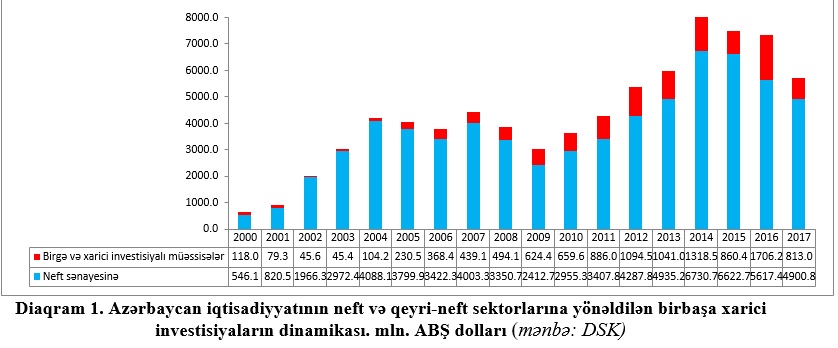 Mənbə: Dövlət Statistika KomitəsiÖlkənin qeyri-neft sektoruna cəlb olunan BXİ-nin miqdarı 2008-ci ildə 500 mln dollar səviyyəsinə, 2012-ci ildə 1 mlrd. dollar səviyyəsinə yüksəldi. 2003-2014-cü illər ərzində qeyri-neft sektoruna cəlb olunan BXİ-nin miqdarında artım müşahidə edilsə də, son 3 il ərzində kəskin şəkildə dalğalanma baş vermişdir: belə investisiyaların miqdarı əvvəlki illə müqayisə etdikdə 2015-ci ildə 34.7 faiz azalıb, 2016-cı ildə 98.3 faiz artıb, 2017-ci ildə 52.4 faiz azalmışdır (diaqram 2.3.2). Diaqram 2.3.2Qeyri-neft sektoruna BXİ-nin illər üzrə dinamikası (mln. dollar) və onun qeyri-neft ÜDM-nə nisbəti (faizlə)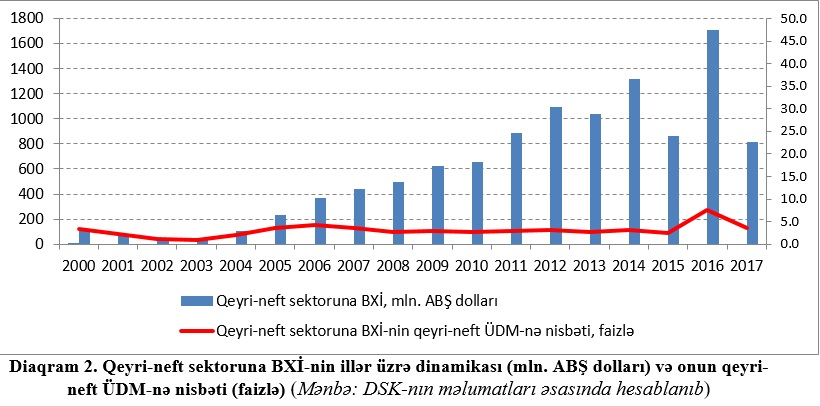 Mənbə: Dövlət Statistika KomitəsiÖlkəmizin neft sektoruna cəlb olunan Birbaşa Xarici İnvestisiyanın neft sektoru üzrə il ərzində ÜDM-ə olan nisbəti 2007-ci ilə qədər 20%-in üzərində olub, 2008-2013-cü illərdə 10-20% arasında dəyişib, 2015-ci ildən 30%-in üzərində dayanmışdır. Bundan fərqli şəkildə qeyri-neft sektoruna cəlb olunan Birbaşa Xarici İnvestisiyanın qeyri-neft ÜDM-nə olan nisbəti çox vaxt 3%-in altında olmuşdur. 2016-cı ildə bu göstərici si 7.6% səviyyəsinə qədər çoxalmışdır. Göstəricinin kəskin şəkildə dəyişilməsində qeyri-neft üzrə ÜDM-nin kəskin formada azalması əsas rol oynamışdır: 2016-cı ildə isə qeyri-neft üzrə ÜDM-nin miqdarı təxminən 22.5 mlrd. dollar səviyyəsində olmuşdur, bu da 2014-cü ildəkinə müqayisədə 46.8%, 2015-ci ildəkinə müqayisədə isə 32.4% az olmuşdur. 2017-ci ildə Birbaşa Xarici İnvestisiyanın azalması ilə əlaqədar həmin göstəricinin səviyyəsi 3.5%-ə enmişdir.
2000-2017-ci illər ərzində respublikamızın qeyri-neft sektoruna cəmi 10.9 mlrd.dollar miqdarında BXİ daxil edilib: bu həmin dövr müddətində ölkədə qeyri-neft sektorunda yaradılan ÜDM-in 3.3%-i miqdarındadır. DSK-nın məlumatına görə bu dövr ərzində qeyri-neft sahəsinə daxil edilmiş ümumi Birbaşa Xarici İnvestisiyanın 2588.2 mln. dolları Türkiyə, 1649.3 mln. dolları İngiltərə, 1125.0 mln. dolları Hollandiya, 911.7 mln. dolları Amerika, 757.9 mln. dolları Rusiya, 717.6 mln. dolları Birləşmiş Ərəb Əmirlikləri, 615.4 mln. dolları Almaniya, 143.7 mln. dolları İtaliya, 138.3 mln. dolları Fransa, 97.1 mln. dolları Çin, 91.0 mln. dolları İran şirkətlərinin payına düşmüşdür. (diaqram 2.3.3). Diaqram 2.3.3.2000-2017-ci illər dövründə Azərbaycanın qeyri-neft sektoruna axan BXİ-nin mənşə ölkələri 
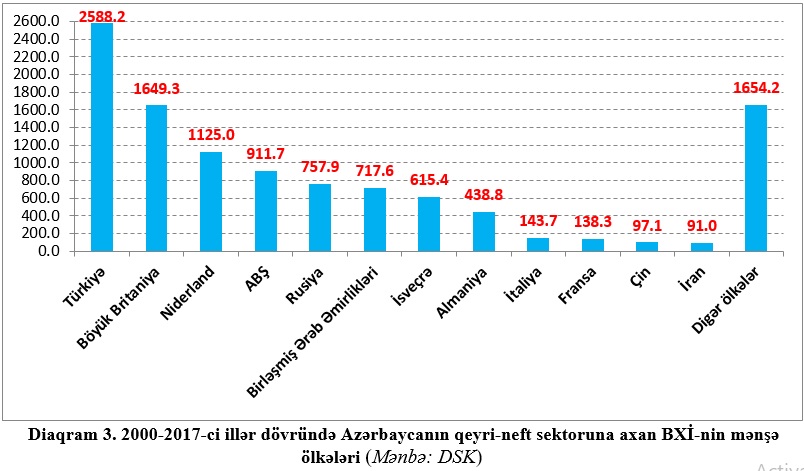 Mənbə: Dövlət Statistika KomitəsiÖlkəmizin qeyri-neft sahəsində Türkiyə şirkətlərinin investisiyaları çox vaxt üstün mövqeyə malik olmuşdur. Bundan əlavə ABŞ, BƏƏ, Böyük Britaniya, Almaniya, Rusiya, Fransadan demək olar ki, hər il ölkəmizin qeyri-neft sektoruna müəyyən miqdarda investisiyalar daxil edilib. Ancaq, son 2-3 il ərzində İsveçrə və Rusiyadan gələn investisiyanın daha da sürətli formada artması baş vermişdir. Ölkənin qeyri-neft sahəsinə daxil olan BXİ-nin miqdarında 2015-ci ildəki zəifləmədən sonra 2016-cı ildəki kəskin artımda İsveçrə, Turkiyə və Rusiyadan daxil edilən vəsaitlər həlledici rola malik olmuşdur: həmin il 1.7 mlrd. dollar miqdarında BXİ-nın təxminən 1.04 mlrd. dolları 3 ölkənin payına düşmüşdür. (diaqram 2.3.4). Diaqram 2.3.4Azərbaycanın qeyr-neft sektoruna cəlb edilmiş BXİ-da yüksək paya malik bəzi ölkələr üzrə 2012-2017-ci illər ərzində daxil olmuş investisiyanın dinamikası, mln.dollar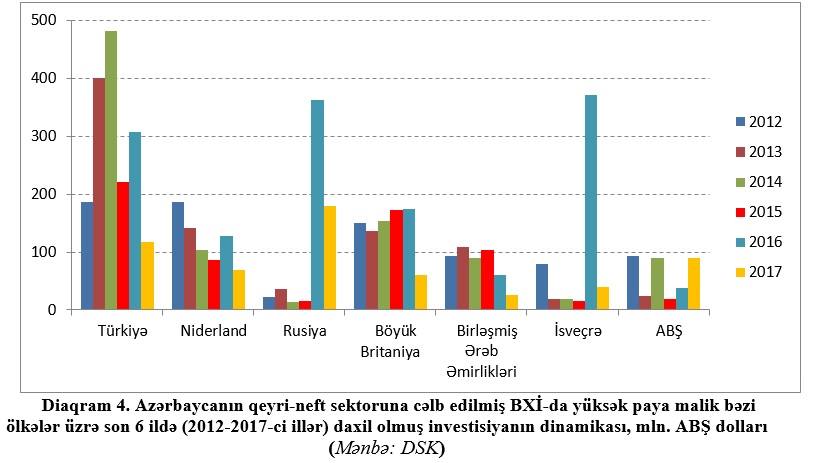 Mənbə: Dövlət Statistika Komitəsi2016-cı il ərzində ölkənin qeyri-neft sahəsinə BXİ ən çoxİsveçrədən daxil olmuşdur: 370.5 mln. dollar miqdarında. Bu həm də 2000-2017-ci illər ərzində İsveçrədən Azərbaycanın qeyri-neft sahəsinə daxil edilən ümumi investisiyanın 60.2%-idir. 2016-cı ildə ölkəmizə daxil edilən Birbaşa Xarici İnvestisiyada Rusiya 363.2 mln. dollar ilə ikinci olmuşdur. 2000-2017-ci illər ərzində Rusiyadan Azərbaycanın qeyri-neft ahəsinə daxil edilən BXİ-nin 71.6%-i son 2 ilin payına düşür.(30) 

2.4 Azərbaycanda əlverişli xarici investisiya mühitinin yaradılması və onların səmərəliliyinin artırılması yollarıİnvestisiya qoyuluşlarının iqtisadi səmərəliyinin artırılması mühüm tədbirlərdəndir. Onun təmin edilməsi bir çox problemlərin həll edilməsini tələb edir ki, onlardan 2 ən vacibini ayıra bilərik:-əlverişli investisiya mühitinin tışkil edilməsi üçün ümumi tədbirlərin keçirilməsinin vacibliyi. Bu tədbirlərin reallaşdırılması nəticə olaraq investisiya qoyuluşunun çoxalmasına gətirib çıxarır. -investisiya qoyuluşlarının konkret bir istiqmətdə texniki təminatının yaxşılaşdırılması. Başqa sözlə desək, xarici investisya qoyuluşlarında yeni standartlara cavab verən texnologiyalara və texnikaya üstünlük verilməsinə cəhd edilməlidir. İnvestisiyanın iqtisadi səmərəliyinin müəyyən olunması konkret bir metodologiyaya əsaslanır. Keçmiş ittifaq zamanında iqtisadiyyatda kapital qoyuluşlarının bölünməsində plan metoduna əsaslanmış olan metodika fəaliyyət göstərmiş və həmçinin, onun əsasında çox miqdarda metodiki sənədlər hazırlanmışdır. Bu qoyuluşların müəyyən edilməsinin geniş yayılan həmin metodikası müxtəlif cür istehsal məsrfələrinə və təyinatının həcminə əsaslanırdı. Həmin metodikaya əsasən qoyuluşların ən ideal variantı, onun sayəsində gələcək müəssisənin məhsulunun miqdarı ilə tikintiyə sərf edilən qoyuluşun həcmi səmərəlilik əmsalı ilə müəyyən olunurdu. XX əsrin 70-ci illərində qoyuluşların iqtisadi əhəmiyyətliliyinin müəyyənləşdirilməsinə yeni yanaşma yaranmağa başlamışdır. Artıq iqtisadi əhəmiyyətliyin müəyyən olunmasında qeyri-stehsal sahələrinə əsaslı şəkildə vəsait qoyuluşlarının, digər sahələrin inkişafına ekoloji təsir hesabatlarının istifadə edilməsinə başlanılmışdır. Başqa sözlə desək, kapital qoyuluşlarının iqtisadi əhəmiyyətliliyinin obyektiv müəyyənləşdirilməsinə kompleks və tam yanaşma forması müəyyən olunmuşdur. Bu metodika qoyuluşların variantlarının seçilməsində əhəmiyyətli rol oynamışdır. Bu, həmin dövr üçün o qədər də asan bir iş deyildi. Ancaq, sonralar iqtisadi sistemdə yaranan ciddi fərqlər, xarici investisiya qoyuluşunun iqtisadi səmərəliyinin müəyyən olunmasında qabaqcıl dünya təcrübəsinə sahiblənməyi zərurətə çevirmişdir. İndiki zamanda investisyaların səmərəliliyinin müəyyən edilməsi hər bir ölkə üçün vacib bir məsələdir. Perespektiv inkişafın təmin edilməsində investisiyaların əhəmiyyəti onların yaratmış olduğu sosial-iqtisadi efektlə sıx əlaqədardır. BMT-nin Əməkdaşlıq və İnkişaf Təşkilatının beynəlxalq investisiyalara aid ən son hesabatında xarici investisyaları beş qrupda təsnifləşdirilmişdir: 1. investisiya qoyuluşlarının və maliyyə mənbələrinin artırılması; 2. daha mütərəqqi olan yeni texnologiyaların və texnikanın tətbiq edilməsi və inkişafı; 3. ixrac potensialının artırılması; 4. məşğulluq səviyyəsinin yüksəldilməsi; 5. ətraf mühitin qorunmasında müsbət təsir. İqtisadi səmərəlik əmək məhsuldarlığının artırılmasında və vacib zəruriyyət kəsb edən başqa iqtisadi məsələlərin müsbət şəkildə həllində əks edilir. Bu yanaşmadan hal-hazırdakı şəraitdə qoyuluşların səmərəliyinin müəyyən edilməsinin əsasən 2-sosial və iqtisadi aspektləri fərqləndirilir. İnvestisya qoyuluşunun iqtisadi aspektidə əhəmiyyətliliyin müəyyən edilməsi zamanı əlaqəli və əsas istehsal məsrəflərinin daha da ətraflı şəkildə nəzərə alınmasına cəhd edilir. Burada ümumi məsrəfdə istehsalçıda, həmçinin istehlakçıda yaranmış olan effektin miqdarı müəyyənləşdirilir və ümumi iqtisadi əhəmiyyətlilik alınan efektin qoyuluşlara münasibəti olaraq dəyərləndirilir. Bu vaxt ümumiləşdirici göstərici olaraq xidmətin və ya məhsulun həcminin artımı təmin edildikdə kapital tutumunun dərəcəsi, məhsulun maya dəyəri, əmək məhsuldarlığı, məhsulun texniki keyfiyyət səviyyəsi, istehsalın davamlığı, xidmətin və ya məhsulun enerji və material tutumu, layihə gücünün mənimsənilməsi, ətraf mühitin mühafizəsi və b. müəyyən olunur.(28) İnvestisiya qoyuluşlarının sosial nəticələrinin müəyyən edilməsi onun sosial standartlar, normalar, insan hüquqlarının qorunmasına əsasən uyğunluğunun müqayisəsini əks etdirir. İnvestisiya qoyuluşlarının sosial nəticələrini özündə əks etdirən göstəricilərə aşağıdakılar aiddir: 1. iş yerlərinin kəmiyyət dəyişikliyi; 2. əhalinin mədəni-məişət və yaşayış şəraitinin yaxşılaşması; 3. əmək şəraitinin dəyişdirilməsi; 4. istehsal heyyətinin strukturunun dəyişməsi; 5. əhalinin sağlamlıq səviyyəsinin yüksəlməsi; 6. əhalinin başqa-başqa təlabatlarının ödənilməsində olan müsbət dəyişiklik. 
İnvestisya qoyuluşlarının əhəmiyyətliliyi bir çox aspektdə, həmçinin, ümumilikdə ölkə iqtisadiyyatı eyni texnologiyalara əsaslanmış olan iri müəssisələr qrupu dərəcəsində hesablandığı vaxt formulda əks olunmuş göstəricilər müvafiq şəkildə kapital qoyuluşları nəticəsində gəlirin artımının bütün maliyyə mənbələrinə əsasən kapital qoyuluşlarına nisbəti olaraq əks etdirilir. Yeni yaradılan müəssisələr səviyyəsində layihə üzrə məhsul buraxılışının qiymətilə illik məhsul dəyəri arasında mövcud olan fərqin kapital qoyuluşlarına olan nisbəti əks olunur. 
Makrosəviyyədə ehəmiyyətlilik göstəriciləri ümumi şəkildə iqtisadi maraqları, onun reallaşdırılması prosesində iştirak edən sahələrin, firmaların və regionların maraqlarını özündə əks etdirir. Bu tərəfdən makrosəviyyədə qoyuluşların iqtisadi əhəmiyyətliliyi aşagıdakı düsturla təyin olunur: Qeyd etmək lazımdır ki, investisiya qoyuluşuna əsasən əldə edilən iqtisadi səmərənin çoxalması sadəcə milli gəlirin çoxalması deyil, həmçinin, investisya qoyuluşlarının sosial olaraq aspektini əhatələndirən keyfiyyət dəyişkənliklərini əhatə edir. Bütövlükdə götürdükdə, başqa-başqa qoyuluşların müqayisə edilməsi və ən əhəmiyyətli olanının seçilməsi prosesində üstünlük onlardan daha çox iqtisadi müsbət olan effektlərə səbəb olana verilir. İnvestisiya qoyuluşu ilə əlaqədar layihənin nəticələrinin daxilinə dəyər formasında aşağıdakı göstəricilər daxil edilir: 1. ekoloji və sosial nəticələr. Qoyuluşlarının iştirakçılarının birlikdə fəaliyyəti nəticəsində, həyata keçirildiyi ərazidə əhalinin sağlamlığına, ekoloji və sosial mühitə göstərilmiş olan təsir bu göstərici ilə müəyyən edilir; 2. xarici dövlətlərin, firmaların və bankların öhdəlikləri; 3. son istehsal nəticələri. Həmin göstərici qoyuluş nəticəsində istehsal ediləcək məhsulun xarici və ya daxili bazarda reallaşmasından, qoyuluşun tsikli müddətində yerli müəssisələrdən tərəfdaş olaraq istifadə olunmasından və digər fəaliyyətdən əldə edilən gəliri əks etdirir; 4. birbaşa maliyyə nəticələri və kreditlər. Bu göstərici birbaşa olan sərmayeləri, dolayı maliyyə nəticələrini özündə əks etdirir. Buraya qoyuluşların reallaşdırılmasında birbaşa olaraq iştirak etməyən fiziki və hüquqi şəxslərin gəlirlərində, mülkiyyətin müxtəlif cür növlərinin bazar qiymətində olan dəyişiklik daxildir.Xarici dövlətlərin iştirakı vasitəsilə iri həcimli qoyuluşların reallaşdırılması zamanı iştirakçı olan ölkələrin iqtisadiyyatında əmələ gələn təsir effekti həmin dövlətin beynəlxalq səmərəliyini şərtləndirir. Bu vaxt beynəlxalq miqyasda olan hər növ xidmətlər və əmtəənin qiymətləri əsas götürülmək şərtilə səmərəliliyin müəyyən edilməsi başlıca məqsəd olaraq qiymətləndir. Bu halda nəticələrin tərkibinə aşağıda göstərilən göstəricilər daxil olunur: ● investisiya qoyuluşunun reallaşdırıldığı ərazidə iştirakçıların birlikdə fəaliyyəti nəticəsində əldə edilən ekoloji və sosial nəticələr; ● istehsal edilən məhsulun reallaşdırılmasından qoyuluşun iştirakçılarının qazandıqları son istehsal nəticələri; ● qoyuluşda birbaşa olaraq iştirak etməyən tərəflərin mənfəətlərində baş vermis olan dolayı maliyyə nəticələri.(26) İnvestisya qoyuluşlarının iqtisadi səmərəliyinin müəyyən edilməsi zamanı kəmiyyətcə qiymətləndirilmə prosesi mümkün olmayan sosial, ekoloji, siyasi və başqa nəticələrə əlavə əhəmiyyətlilik amilləri olaraq baxılır və həmçinin, dövlət tərəfindən investisiya yatırımlarının reallaşdırılması vaxtı nəzərə alınır. 
Bazar şəraitində uzunmüddətli xərc, gəlir gətirəcəyi ehtiva edilən investisiya yatırımlarının səmərəliliyinin investora qabaqcadan məlum olması vacib bir şərtdir. Azad rəqabət mühitində xüsusi sahibkarlıq üçün geniş şəkildə imkanların əmələ gəlməsi və investisiya fəaliyyətinin müxtəlifliyi kapital sahibinin daha da diqqətli olmasını istəyir. İnvestisiya xarakterli olan idarəetmə qərarlarının qəbul edilməsi prosesinin əsasında investisiya ilə gələcəkdə daxil ediləcək pul həcmlərinin qiymətləndirilməsi və müqayisəsi dayanır. Müqayisə olunan göstəricilər müxtəlif zaman anlarına aid olduğu üçün burada başlıca problem onların müqayisə edilməsidir. Mövcud şəraitdə, həmçinin, inflasiya tempindən, daxilolmalardan, investisiyaların ölçüsündən, proqnozlaşdırma vaxtından və s. asılı olaraq bu məsələyə müxtəlif formada yanaşmaq mümkündür. 
Hal-hazırda investisya yatırımlarının iqtisadi səmərəliyinin müəyyən olunması istiqamətində müxtəlif cür metodlardan istifadə edilir ki, onlarda diskontlaşdırılmış və uçot qiymətləndirməyə əsaslanan 2 qrupa ayrılır. Diskondlaşdırma bütün növ xərclərin uçotunu ehtiva edir. Bu zaman sadəcə bütün hiss edilən material xərcləri yox, həmçinin, mənəvi məsrəflər nəzərə alınır. Məsrəflərin və faydaların qiymətləndirilməsi zamanı son nəticə araşdırılır. İnvestisiya qərarlarının qəbul edilməsi prosesinin mənbəyində nəzərdə tutulan investisiya və gələcəkdə daxil ediləcək vəsaitin müqayisə olunması və qiymətləndirilməsi dayanır. Müqayisə olunan göstəricilər müxtəlif zaman anlarına aid olduğuna görə, burada əsas problem onların uyğun olmağıdır. 
Müstəqillik qazandıqdan sonra respublikamızda gorulən iqtisadi islahatların vacib istiqamətlərindən biri də xarici investisiya yatırımının səmərəliyinin artırılmasıdır. Bu istiqamətdə görülən işlərdən biri xarici əlaqələrin liberallaşdırılmasıdır. Liberallaşma tədiyyə balansının cari əməliyyatlarını, həmçinin, kapitalın hərəkətli hesablarını özündə birləşdirir. Bu aspekdən ilkin formada cari əməliyyatlar üzərində qoyulan məhdudiyyətlər qısa vaxt ərzində götürülmüşdür. Cari valyuta əməliyyatlarında məhdudiyyətin olmaması müvafiq olaraq qanunvericilikdə də təsbit olunmuşdur. Ölkəmiz BVF ilə sazişində 8-ci maddəsinə qoşulmuşdur. Ölkəyə valyuta mədaxilinin məcburi formada satışı qaydası da ləğv edilmişdir. 
“Valyuta tənzimlənməsi haqqında” Qanununa əsasən kapitalın hərəkəti ilə əlaqədar valyuta əməliyyatlarına aşağıdakılar aiddir: Birbaşa investisiyalar gəlir əldə etmək üçün müəssisənin nizamnamə kapitalına qoyulmuş sərmaye; qiymətli kağızların əldə olunması; Torpaqda daxil edilməklə qurğular, binalar, həmçinin, daşınmaz əmlak üzərində digər hüquqların ödənilməsinə əsasən köçürmələr; Xidmət və əmtələrin idxalı və ixracı üzrə 180 gündən çox müddətə ödəniş vaxtının verilməsi; Xarici kapitalın ölkəyə daxil edilməsi üzərində məhdudiyyət yoxdur.Respublikamız birbaşa xarici investisya qoyuluşlarından adambaşına düşən paya əsasən nəinki MDB-də, həmçinin, Şərqi Avropa ölkələri sırasında ən qabaqcıl yerlərdən birində durur. Dövlət, həmçinin, başqa iqtisadi subyektlər dünyanın əsas beynəlxalq kredit təşkilatları və yüksək reytinqə malik xarici banklarla əməkdaşlıq yaratmış və onlardan iri həcmdə uzunmüddətli formada borc vəsaitləri cəlb ediblər. 
Səmərəliyin artırılmasında ölkədə mövcud olan bank sistemində xarici kapitalın iştirak etməsi əhəmiyyətli şəkildə liberallaşdırılmışdır. Bank sektorunda xarici bank kapitalının iştirak etmə limiti aradan qaldırılmışdır. Qanunvericiliyə əsasən xarici investorlar tərəfindən qazancın repatriasiyasına icazə verilmişdir. Hazırda ölkədən kapitalın çıxmasına “Valyuta tənzimi haqqında” qanunun səkkizinci maddəsində göstərilən qaydada riayet edilir. İnvestisiyaların tələb edilən keyfiyyət və həcmin təmin olunması üçün ölkədə investisiya şəraitinin daha çox yaxşılaşdırılması qarşıda dayanan vacib vəzifələrdən biridir. Bunun üçün aşağıda qeyd edilən tədbirlər reallaşdırılır: - korporativ idarəetmənin yüksəldilməsi, təkmilləşdirilməsi və şəxsi mülkiyyətin qorunması; -  investorların hamısı üçün əlverişli rəqabət şəraitinin təşkil edilməsi; - stabil hüquqi rejimin təmin olunması üçün dövlətin rolunun daha da artırılması; -investisiya fəaliyyətinin hüquqi bazasının daha çox inkişaf etdirilməsi; - investisiya obyektlərinin təhlili və seçilməsi üçün müəssisələr barəsində investorların məlumatlandırılmasının yaxşılaşdırılması; - qoyulan əmanətlərin investisiyalara səmərəli şəkildə transformasiyasını təmin edən institutsional infrastrukturun inkişafına köməyin çoxaldılması; - biznesin informasiya ilə təmin olunmasının yaxşılaşdırılmasına, statistikanın, mühasibat uçotunun beynəlxalq standartlara uyğun şəkildə təşkil edilməsi. Xarici investorların maraqlarının qorunması tərəfdən ölkəmizin iqtisadiyyatının üstünlüklərini 2 qrupda birləşdirmək olar: 1-ci qrupa aid amillərə inkişaf etməkdə olan dövlətlərə, həmçinin, ölkəmizə xas olan üstünlükləri göstərə bilərik. 2-ci qrupa aid üstünlüklərə birbaşa olaraq ölkəmizə məxsus üstünlükləri göstərə bilərik. İnkişaf etməkdə olan dövlətlərə, həmçinin, ölkəmizə aid üstünlüklərə aşağıdakıları göstərə bilərik: -inkişaf potesialı inkişaf etməkdə olan ölkə olduğu üçün inkişaf etmiş dövlətlərdə nisbətdə dəfələrlə artıqdır. Nə qədər çox inkişaf o qədər çox qazanc əldə etmək şəraiti deməkdir. Həmin prinsip dünyada olan transmilli şirkətləri daha da çox inkişaf etməkdə olan dövlətlərə investisiya qoymağa ruhlandırır; -iri firmalar az inkişaf etdiyinə görə, daxildə rəqabət o qədər güclü deyil; -inkişaf etməkdə olan dövlətlər yüksək risk müqabilində daha çox qazanc əldə etməyə malikdirlər; -inkişaf etməkdə olan dövlətlərdə xarici investorlar bürokratik problemlərlə yerli investorlarlarla nisbətdə daha az qarşılaşırlar. Birbaşa olaraq Azərbaycana xas olan üstünlüklərə aşağıdakıları nümunə olaraq göstərə bilərik: -Ölkəmizin əlverişli coğrafi-nəqliyyat mövqeyinə malikliyi ilə bərabər, inkişaf etmiş beynəlxalq dərəcəli nəqliyyat şəbəkəsi vardır. Bu da öz növbəsində xariclə əlaqələr yaratmaq imkanını asanlaşdırır; -Zəngin təbii və iqtisadi potensiala malikdir; -Bir çox texniki-iqtisadi bazaya malik olan sənaye müəssisələri, infrastruktur obyektləri və istehsal sahələri də mövcuddur; -Güclü elmi-texniki potensial, ixtisaslı kadr ehtiyatı vardır; -Xarici investisiyaların cəlb edilməsi, onun müdafiəsi və xarici iqtisadi əlaqələrin liberallaşdırılması, inkişafı barədə bir sıra əhəmiyyətli hüquqi-normativ aktların və qanunların qəbul edilməsi və onların reallaşdırılması məqsədilə təşkilati-idarəetmə mexanizminin yaradılması; -Dünyanın bir çox nüfuzlu xarici şirkətləri ilə bərabər təsərrüfatçılıq fəaliyyəti ilə məşğul müəssisələrin yaradılması; -Dünyanın əsas ölkələri ilə dövlətlərarası müqavilələrin bağlanması, beynəlxalq saziş və müqavilələrə qoşulma, regional və beynəlxalq iqtisadi təşkilatlara və təşkilatlabirliklərə daxil olma və s. Respublikamızın malik olduğu bu keyfiyyətlərdən istifadə edərək investisiyaların cəlb olunmasını inkişaf etdirmək, biznesin inkişafına mane olan maneələri götürmək lazımdır.  
Xarici investorlar keçid formalı iqtisadiyyatlı ölkələrə investisiya yatırarkən 3 əsas riski qiymətləndirirlər:(21) -  valyuta məzənnə riski - institutusional risk – vergi rejimi, korrupsiyanın səviyyəsi və hüquqi tənzimləmə; - siyasi risklər - siyasi azad lıqlarÖlkəmizin ümumi investisiya siyasəti hazırlanarkən risklərin ən az səviyyəyə, daxili istehlak və istehsal bazarına investorların daxil edilməsinə əlverişli mühit yaradılmalı, istehsal sahəsinə investisiyaların 2 ildən çox müddətə cəlb olunması stimullaşdırılmalı, investorlara kapital yatırılması üçün biznes şəraitinin cəlbedici olduğu barədə tam şəkildə məlumat verən, beynəlxalq təşkilatlar tərəfindən müəyyən olunan reytinqlərin çoxaldılması istiqamətində iş aparan dövlət agentlikləri təşkil edilməlidir. UNCTAD-ın məlumatına görə, 2010-cu ildə bir çox dövlətlərdə dövlət tənzimlənməsində 149 sayda dəyişiklik olunmuşdur. Bu dəyişikliklərdən 101-i liberallaşma, məhdudiyyətlərin aradan qaldırılması ilə əlaqədardır. Maliyyə böhranı ilə bağlı olaraq xarici investisiyaların cəlb edilməsi ilə əlaqədar liberallaşdırılma prosesləri nisbətən azalmışdır. 2004-cü ildə tənzimləmədə 270 sayda dəyişiklik olub. Bu dəyişikliklərdən 234-ü yumşaldılmaya aid edilir. Azərbaycan son on ildə iqtisadi sahədə inkişaf dövrünü yaşayır. Həmin dövr müddətində sənaye istehsalı 3 dəfə çoxalmış, ölkədə işsizlik kəskin formada azalmışdır. Hal-hazırda işsizlik səviyyəsi dövlətdə 5% təşkil edir. Xarici dövlət borcu ÜDM-in cəmi 12%-ni əhadə edir. Bu limit müasir böhran şəraitində dünyada ən uğurlu nəticələrdən biri olaraq qiymətləndirilir. Qeyri-neft sektorunun, xüsusilə də qeyri-neft sənayesinin inkişaf etməsinə təsir edən amillər sırasında iqtisadiyyatın bazar prinsipləri fonunda formalaşması, iqtisadi islahatların düzgün şəkildə reallaşdırılması və yeni mülkiyyət formalarının yaranması da mühüm əhəmiyyət kəsb etmişdir. Son iki ildə Azərbaycan Beynəlxalq Maliyyə Korporasiyası və Dünya Bankının "Doing Business-2013" hesabatına görə daşınmaz əmlakda hüquqların qeydiyyata alınması sahəsində 183 dövlət arasında 9-cu yerdədir. Keçən dövr müddətində özəl sektorun göstərdiyi fəaliyyəti tənzimləyən, qeyri-neft sənayesinin inkişaf etməsi üçün zəruri olan prosedur, qaydalar xeyli şəkildə liberallaşdırılmış və bu istiqamətdə dövlət maliyyə köməyi mexanizmi işə salınmış, idxal prosesində rüsumların 15 %-lik maksimal həddi təyin edilmiş, qazanc vergisinin dərəcəsi 20 %-ə qədər azaldılmış, sahibkarların hüquqlarının müdafiə edilməsinin işlək mexanizmləri təşkil edilmiş və təsərrüfat subyektlərinin qeydiyyata alınması prosedurları daha da sadələşdirilmişdir. Prezidentin 30 mart 2006-cı il tarixli sərəncamı vasitəsilə iqtisadiyyatın qeyri-neft sahələrinin inkişaf etməsinə, bu sahələrdə mövcud olan müəssisələrin texnoloji və maddi bazasının yeniləşdirilməsinə investisiya yatırımının təşviqi üçün Azərbaycan İnvestisiya Şirkəti təsis edilmişdir. Biznes fəaliyyətinin inkişaf etməsinə dəstək olmaq üçün Prezident yanında Sahibkarlıq Şurası təsis edilmişdir. Qeyri-neft sektoruna maliyyə formasında dəstəyi daha çox yaxşılaşdırmaq üçün xarici investorların təsisçiliyi vasitəsilə mikrokredit bankının təsis edilməsi istiqamətində görülmüş işlərin inkişaf etdirilməsi və həmin bankların təsis edilməsinə nail edilməsi bu sahədə fəaliyyət göstərməyə başlayanların başlıca kapital problemlərini həlli yolunda "yaşıl işıq" yandırmışdır. Dövlətdə kreditlərə əsasən formalaşmış illik faiz səviyyələrini aşağı salmaq üçün mərkəzləşdirilmiş uçot dərəcələrinin aşağı düşməsi, Mərkəzi Bank tərəfindən kreditlərə əsasən uçot dərəcəsinin 10 %-dən 7 %-ə endirilməsi işgüzar şəraitinin fəallığına təsir etmişdir. Ölkədə sənayenin, özəl sektorun, iqtisadiyyatın inkişafına mane olmuş amillər arasında fəaliyyət sahələrinin lisenziyalaşdırılmasının qeyri-mükəmməlliyi və həmçinin, bu səbəbdən bürokratik manelərin əmələ gəlməsi kimi mənfi halların qarşısının əvvəlcədən alınması yönündə də ciddi addımlar atılmışdır. Lisenziyalaşdırılan sahibkarlıq fəaliyyəti və iqtisadi sahələrinin sayı aşağı düşmüş və bu istiqamətdə əlverişli mühitin yaradılması üzrə vacib qanunvericilik sənədləri qəbul olunmuşdur. Ölkəmiz Dünya Bankının adambaşına düşən gəlir təsnifatına əsasən "yuxarı orta gəlirli" dövlətlər qrupuna başqa MDB ölkələri ilə nisbətdə daha tez daxil edilmişdir. Azərbaycan Birləşmiş Millətlər Təşkilatına məxsus İnkişaf Proqramının insan inkişafıyla əlaqədar 2010-cu il hesabatına görə, "orta insan inkişafı" dövlətləri qrupundan çıxaraq "yüksək insan inkişafı" dövlətləri qrupuna daxil olmuşdur. Makroiqtisadi sabitliyə əsasən ölkəmiz dünyada 18-ci yerdə qərarlaşmışdır. 
Ölkəmizdə qeyri-neft sektorunda, həmçinin, qeyri-neft sənayesində son illər ərzində müşahidə olunan dinamik şəkildə inkişaf tendensiyası reytinq agentliklərindən ölkənin reytinqini çoxalmasında da əsas olaraq nəzərə alınıb. 
Azərbaycan Respublikası son illər ərzində qazandığı iqtisadi artım templərinə əsasən birincilər sırasında yer tutumuşdur. Biznes mühitinin inkişaf etdirilməsi istiqamətində görülmüş işlərin nəticəsi kimi, bu gün ölkə iqtisadiyyatının təxminən 80%-i özəl sektora məxsusdur. Sahibkarlıq fəaliyyətinin reallaşdırılması üçün prosedur və qaydaların sadələşdirilməsi, biznesin elektron formada qeydiyyatı, vergi sisteminin elektronlaşdırılması, “vahid pəncərə” nin tətbiq edilməsi, informativ və interaktiv məlumat xidmətlərinin göstərilməsi aparılmış islahatlar arasında yer tutur. Buna görə, Dünya Bankı tərəfindən nəşr olunan biznes fəaliyyətinin sadəliyinə aid hesabatda ölkəmiz 2005-ci ildən etibarən ən yaxşı göstəriciyə tərəf istiqamətlənən 50 ölkə sırasında 15-ci yerdə qərarlaşmışdır. Reallaşdırılan islahatlarla yanaşı normativ-hüquqi bazanın təkmilləşdirilməsi və möhkəmləndirilməsi, beynəlxalq sazişlərin imzalanması ölkəmizin yerli sahibkarlarla bərabər, xarici investorlara görə də etibarlı şəkildə biznes mühitinə çevrilməsinə şərait yaratmışdır. 46 ölkə ilə birlikdə investisiyaların təşviqi və qarşılıqlı qorunması barədə, bununla yanaşı, 45 ölkə ilə ikiqat formada vergitutmanın götürülməsinə aid sazişlər imzalayan ölkəmiz xarici sahibkarların hüquqlarını qoruyan konvensiyalara da üzvdür. Bunlarla bərabər, özəl sektor ilə dövlət arasında vasitəçi olan orqan olaraq yaradılmış institutsional mexanizmlər ölkə tərəfindən sahibkarlığın inkişaf edilməsinə göstərilən dəstəyin nümunəsidir. Xarici investorlara və yerli ixracatçılara müxtəlif xidmətlər göstərən ölkəmizdə İnvestisiyaların və İxracın Təşviqi Fondu, sahibkarlar üçün kreditlər verən Sahibkarlığa Kömək Milli Fondu, Kənd Təsərrüfatı Kreditlərinə əsasən Dövlət Agentliyi xarici və yerli investorlarla bərabər investisiya layihələri reallaşdıran Azərbaycan İnvestisiya Şirkəti və yeni yaradılan sənaye məhəllələrinin, sənaye parklarının qarşısında qoyulan başlıca vəzifə ölkədə iqtisadiyyatının qeyri-neft sektorundakı inkişaf etməsi stimullaşdırmaqdır. Bununla bərabər, növbəti illərdə iqtisadiyyatın dayanıqlı və tarazlıqlı inkişaf etməsini təmin etmək üçün yüksək rəqabət qabiliyyətinə sahib məhsulların ixracının və istehsalının inkişaf etdirilməsi, bunun üçün investisiya və biznes mühitinin daha da çox yaxşılaşdırılması, beynəlxalq bazarlara çıxışda dövlət dəstəyinin artırılması, xarici ticarət prosedurlarının sadələşdirilməsi zəruridir.(8;12) Bununla bərabər, investisiya mühitinin daha çox inkişaf etdirilməsi istiqamətində aşağıda göstərilən tədbirlərin reallaşdırılması məqsədəuyğundur: 1. Bələdiyyələr və dövlət orqanları tərəfindən sahibkarlıq subyektlərinə, həmçinin, xarici investorlara təqdim edilən xidmətlərin keyfiyyətinin çoxaldılması, onların əhatəsinin inkişaf etdirilməsi və həmin sahədə şəffaflığın çoxaldılması məqsədi vasitəsilə elektron xidmət növlərinin genişləndirilməsi; 2. sahibkarlıq subyektlərinin, həmçinin, xarici investisiyaya malik hüquqi şəxslərin qeydiyyatı, kommunal şəbəkələrə qoşulma, tikintiyə icazələrin verilməsi, daşınmaz əmlakın dövlət qeydiyyatı, işçi qüvvəsinin cəlb edilməsi, eyni zamanda xarici investisiyaların cəlb edilməsi, təşviqinə və qorunmasına yönəlmiş qanunvericilik aktlarının təkmilləşdirilməsi, həmçinin, xarici ölkələrlə investisiyaların qarşılıqlı şəkildə qorunması, təşviq olunması sahəsində ikitərəfli şəkildə müqavilə-hüquq bazasının inkişaf etdirilməsi; 3. müvafiq dövlət orqanlarından sahibkarlıq subyektlərinə, həmçinin, xarici investorlara “vahid pəncərə” fikri əsasında göstərilən xidmətin genişləndirilməsi; 4. İxracatçılara və xarici investorlara xidmət göstərən ixracın və investisiyaların təşviqinə əsasən institutsional mexanizmlərinin gücləndirilməsi, ən qabaqcıl şəkildə beynəlxalq təcrübəyə uyğun şəkildə təkmilləşdirilməsi; 5. ölkə iqtisadiyyatına, əsasən də iqtisadi subyektlərin layihələrinə BXİ-ın qiymətli kağızlar bazarı ilə cəlb olunmanın stimullaşdırılması, bunun üçün də qiymətli kağızlar bazarının institutusional şəkildə inkişafı, maliyyə vasitəçiliyi, kollektiv investisiya sxemlərinin fəaliyyətinin təşviqi və təşkili, qiymətli kağızlar bazarında təklif və tələbin dəstəklənməsi, maliyyə şəffaflığı prinsinplərinin, korporativ idarəetmənin tətbiq edilməsinin inkişaf etdirilməsi, qiymətli kağızlar bazarına aid normativ-hüquqi bazanın inkişaf etdiirlməsi və qiymətli kağızlar bazarına aid peşəkar hazırlığın və məlumatlılığın yüksəldilməsi; 6. ölkəmizin ÜTT-yə üzvlüyünün sürətinin artırılması; 7. regional inteqrasiya bloklarında fəal şəkildə iştirakı, region ölkələri ilə ikitərəfli şəkildə müqavilə imzalayaraq xarici ticarətlə əlaqədar qarşılıqlı formada güzəştlər əldə etmək; Xarici formalı kompaniyalardan xüsusilə gəlir vergisi, ƏDV tutulur. Gəlir vergisi dünya üzrə fərqlənir. Bu vergi Fillandiyada 37%, Belçikada 30-39%, Böyük Birtaniyada 25-35%, Almaniyada 56%, Yaponiya və İspaniyada isə 35% təşkil olunur. Digər dolayı vergilərdə əsas yeri ƏDV tutur. Respublikamızda bunun tutulması 18%, Belçikada 19%, Böyük Birtaniyada 15%, İtaliyada 19%, Fransada 18.6% təşkil olunur. Bir sıra dövlətlərdə xüsusi regionlar var ki, orada fəaliyyətdə olan xarici kompaniyalara güzəştli şəkildə vergi tətbiq olunur və yaxud da onlar vergidən tamamilə azad edilirlər, texnoloji parklar, azad iqtisadi zonalar və s. nümunə olaraq göstərə bilərik. Fransada xüsusi olan sahibkarlıq zonaları adlanan ərazilərdə əmələ gətirilən müəssisələrə vergi rejimi tətbiq olunur. Burada fəaliyyətdə olan kompaniyalar ilk 10 ildə vergidən azad edilirlər. Xarici investora vergi güzəşti edən ölkələrdən, Antil adaları, Normand adaları, Bermud adaları, Lixtenşteyn və s. nümunə olara göstərə bilərik. Ölkəmizin iqtisadiyyatının modernləşdirilməsinin prinsipal və əsas şərtlərindən biri əmlak hüququnun varisliyini, mülkiyyət hüquqlarının reallaşmasını təmin edən sabit, dəqiq və etibarlı mexanizmlərin formalaşdırılmasıdır. Respublikamızda mülkiyyət inistutlarının başlıca istiqaməti - əmlak hüququyla əlaqədar mülkiyyət münasibətlərinin möhkəmləndirilməsidir. Daşınmaz əmlak, qiymətli kağız və b. mülkiyyət sahiblərinin hüquqlarının qorunma prosesinin təkmilləşdirilməsi, qanunvericiliyə uyğun olaraq müəyyənləşdirilən başqa-başqa mülkiyyət tiplərinə hüquqların dövlət tərəfindən, həmçinin, başqa şəxslər tərəfindən qeydiyyatı mexanizminin təkmilləşdirilməsi, mülkiyyət hüquqlarının etibarlı və səmərəli qeydiyyat sisteminin, həmçinin, bağlanılan hüquqi subyektlər və əməliyyatlar haqqında informasiyanın müddətsiz olaraq saxlanması üçün təkmilləşdirilmiş bir sisitemin formalaşdırılması təşkil edilməlidir. 
İnkişaf etmiş biznes infrastrukturuna sahib olan ölkələr investorları daha çox cəlb edir. Bazar müstəqil şəkildə investisiya şəraiti yarada bilməz və bu ilk əvvəl dövlətin qayğısıdır. İnvestisiyanın canlandırılması və səmərəli şəkildə investisiya siyasətinin reallaşdırılmasında dövlətin xüsusi rolu vardır. İqtisadiyyatın transformasiyası müddətində bu xüsusi ilə vacibdir. 
Sənaye sahələrinə yatırılan xarici investisyalar həcm baxımından azdır. Bunun bir çox səbəbi mövcuddur. Qarabağ problemi həll edilməmiş olduqca xarici investorlar tam şəkildə risk etmək istəmirlər. Başqa tərəfdən xarici investisyaların azalması ölkə daxili investisyanın artması ilə də izah edilə bilər. Neftdən gələn mənfəət iqtisadiyyatın başqa sahələrinin inkişafı üçün əlverişli şərait yaradır. Bu səbəblərdən, son zamanlar ölkəyə qoyulan xarici investisiyaların müəyyən qədər azalması baş vermişdir. İnvestisiya fəallığının artırılması və iqtisadi yüksəliş üçün mövcud olan potensialından maksimum dərəcədə istifadə etmək üçün dövlətin səmərəli makroiqtisadi siyasəti mövcud olmalıdır. Bu vəziyyətdə daxili investisiya iqtisadi inkişafın əsas hərəkətverici qüvvəsi olaraq çıxış edə bilər. Uzun müddət davam edən investisiyalaşdırma prosesi üçün kommersiya banklarını daha çox stimullaşdırmaq üçün müəyyən hüquqi və vergi güzəştlərin verilməsi, fəailyyətinin qiymətləndirilməsi və nəzarət olunması qaydalarının beynəlxalq standartlara cavab verməsi, vəsaitlərin prioritet sahələrə yerləşdirilməsinin və əmanətlərin mükafatlandırılmasının işlək və çevik əmtəə dövriyyəsi infrastrukturunun və mexanizminin və b. formalaşdırılması əsas məsələlərdən biridir. 
Hal-hazırda ölkəmizdə iqtisadi islahatların davamı, biznes mühitinin daha çox inkişaf etdirilməsi, neft sektoru ilə yanaşı qeyri-neft sektorunun təkmilləşdirilməsi ilə əlaqədar tədbirlər reallaşdırır. Keçid iqtisadiyyatlı və inkişaf etməkdə olan ölkələrə investisiya cəlb edilməsinin vacib amillərindən biri özəlləşdirmənin genişləndirilməsi prosesi olmuşdur. Macarıstan, Çexiya, Polşa kimi dövlətlərin xarici investisiya cəlb edilməsindəki uğurları ilk olaraq bu amillə əlaqədardır. 
Prezidentin sərəncamları vasitəsilə yeni sahələrin, həmçinin, xarici investorlar üçün cəlbedici olan metalurgiya, energetika, kimya, maşınqayırma, rabitə, nəqliyyat və başqa sahələrdə fəaliyyətdə olan şirkətlərin özəlləşdirilməyə açılması investisiya axınına güclü şəkildə təkan verməkdədir. (23) Sabitlik sahibkarlıq risklərinin azaldır, sosial bərabərsizliyin səviyyəsini aşağı salır. Əlverişli investisiya şəraitinin yaradılmasında əsas vəzifə və məqsədlər ümumiqtisadi inkişaf strategiyasıyla uzlaşmalıdır. Buna görə ölkəmizdə investisiya şəraitinin köklü formada yaxşılaşdırılması yaxın onillik ərzində ən əsas məqsədlərindən birinə çevrilməlidir. Fikrimcə, hazırki inkişaf müddətində, bunu təmin etmədən dayaqlı və davamlı iqtisadi inkişafı təmin etmək qeyri-mümkündür. 

                                           NəticəDünyanın dinamik şəkildə inkişaf edən ölkələri arasında yer alan Azərbaycan reallaşdırılan uğurlu siyasətin nəticələrindən biri olaraq sosial-iqtisadi tərəqqidə özünəməxsus bir modelin əsasını qoyaraq günbəgün qüdrətlənən və inkişaf edən bir ölkəyə çevrilmişdir. Qazanılan uğurların miqyasının davamlı şəkildə genişləndirilməsi ölkəmizin böyük nailiyyətlərə imza atmaqla və inamla irəlilədiyi inkişaf yolunun əsas istiqamətidir. Bu, o deməkdir ki, iqtisadiyyatda keçid dövrünü uğurlu şəkildə başa vurduqdan sonra ölkəmiz bazar iqtisadiyyatı mühitində sonralar da öz inkişafını davam etdirib daha da qüdrətli bir dövlətə çevrilməsini təşkil edəcəkdir. İqtisadi baxımdan davamlı şəkildə inkişaf edən, paralel olaraq siyasi islahatlar aparan ölkəmiz bununla beynəlxalq miqyasda qazanmış olduğu nüfuzunun daha da artmasına nail olur. Beynəlxalq arenada Azərbaycanın mövqeyinin mütəmadi olaraq güclənməsinə təkan verən vacib amillərdən biri də enerji təhlükəsizliyi sahəsində ölkəmizin artan rolu və həmçinin, həyata keçirmiş olduğu fəal investisiya siyasətidir. Hal-hazırda ölkəmiz dünyanın ən qabaqcıl potensial investorlarından birinə çevrilməkdədir. Azərbaycan sərmayəsini gözləyən bir çox xarici ölkələrin sayı durmadan artmaqdadır. Böyük maliyyə imkanlarına malik olan Azərbaycan öz növbəsində, maraqlarının təmin edilməsi şərtilə son illərdə ayrı-ayrı xarici ölkələrə investisiyalar yatırır. Xarici investorların qazanc əldə etmək üçün sahibkarlıq fəaliyyəti və digər növ fəaliyyət obyektlərinə qoymuş olduqları əmlakın və onun hüquqlarının hər növü, həmçinin, əşya hüquqlarına aid olmayan başqa hüquqlar xarici investisiyaya aiddir. Xarici investorlar ölkəmizdə aşağıdakı yollarla investisiya qoya bilərlər: - Respublikanın vətəndaşları və hüquqi şəxsləri ilə birlikdə yaradılan müəssisələrdə payçılıq iştirakı; - Tamamilə xarici investorlara məxsus müəssisələr yaradılması; - Müəssisələrin, binaların, qurğuların, müəssisələrdə iştirak payının, istiqrazların və səhmlərin və digər qiymətli kağızların, həmçinin, Azərbaycanın qanunvericiliyinə müvafiq olaraq xarici investorlara məxsus olan başqa əmlakın əldə olunması; 4. Torpaqdan və digər təbii ehtiyatlardan istifadə etmək hüquqlarının, həmçinin, digər əmlak hüquqlarının əldə olunması; 5. Ölkəmizi hüquqi vətəndaşları və şəxsləri ilə xarici investisiya qoyuluşunun digər formalarını nəzərdə tutan müqavilələr bağlanması. Bunlardan başqa xarici investisiyaların tənzimlənməsi və qorunması sahəsində olan qanunvericilik sistemi əmək və sosial qanunvericilik sistemi ölkədə azad iqtisadi zonaların olması və s. investisiya iqlimini formalaşdıran mühüm amillərdən hesab olunur. İnkişaf etmiş biznes infrastruturuna malik olan ölkələr investorları özlərinə daha çox cəlb edirlər. İnvestorlar belə ölkələri əlverişli investisiya iqliminə malik olan ölkələr kimi qiymətləndirirlər. 
Ümumilikdə ölkə iqtisadiyyatına investisiyaların cəlbi üçün "açıq qapı" siyasəti reallaşdırılır. İnvestisiyaların tələb edilən həcm və keyfiyyətinin təmin olunması məqsədilə ölkədə investisiya şəraitinin daha çox yaxşılaşdırılması üçün konkret olaraq addımlar atılır. Bunun üçün korporativ idarəetmənin təkmilləşdirilməsi, şəxsi mülkiyyətin qorunması, mülkiyyətin formasından asılı olmadan bütün investorlar üçün əlverişli rəqabət mühitinin təşkil edilməsi, investisiya fəaliyyətinin hüquqi bazasının daha çox təkmilləşdirilməsi, statistikanın və mühasibat uçotunun beynəlxalq standartlara uyğun olara təşkili istiqamətində tədbirlərin həyata keçirilməsi təmin etdirilir. İnvestisiyanın regionların və qeyri-neft sektorunun inkişafına istiqamətlənməsinin stimullaşdırılması, investisiya fəaliyyətinin sosial tərəfinin gücləndirilməsi, infrastruktura, insan kapitalına qoyulan investisiyaların prioritetliyinin təmin olunması kimi məsələlər də uğurlu şəkildə öz həllini tapır. 

Ədəbiyyat Azərbaycan dilində: 1.“Azərbaycan da gedən inkişaf-quruculuq işləri üçün böyük həcimdə investisiya yatırılır”Azərbaycan qəzeti, 2017 30 aprel, s. 1 2.“Azərbaycanın xarici iqtisadi əlaqələri”, Dövlət Statistika Komitəsi, Bakı, 2012 3.Aslanzadə İ. “İnvestisiya layihələrinin təşkili və idarə olunması” Bakı, 2000 4.Bayramlı E. “Azərbaycanda əlverişli investisiya mühiti yaradılıb : İlham Əliyev : "Azərbaycan xarici investorlar üçün cəlbedici ölkə kimi əhəmiyyətini daha da artırır" , Bakı, Səs qəzeti, 2009 14 oktyabr, s. 3 5.Bayramov R. “Azərbaycanın investisiya qüdrəti artır: Nüfuzlu beynəlxalq təşkilatlar ölkəmizin xarici sərmayə bazarında əsas dövlətlərdən birinə çevrilməkdə olduğunu bəyan edirlər”, Bakı, Azərbaycan, 2010 4 aprel, s. 1 6.Bayramov R. “Uğurlu xarici investisiya siyasəti Azərbaycanı daha qüdrətli ölkəyə çevirir”, Bakı, Azərbaycan qəzeti, 2010 17 dekabr, s. 1 7.Əliyev Y. “Beynəlxalq İnvestisiya axınının müasir prinsipləri və Azərbaycanın xarici investisiya göstəriciləri”, Elmi məcmuələr Milli Aviasiya Akademiyası, 2013, No3, s. 65-70 8.“İnvestisiya fəaliyyətinin təşviq olunması, xarici investorların hüquqlarının qorunmasıyla əlaqədar bir sıra tədbirlər haqqında: Azərbaycan Respublikası Prezidentinin Sərəncamı, Bakı şəhəri, 2018-ci il 18 yanvar”, Bakı, Azərbaycan qəzeti, 2018 19 yanvar, s. 2 9.İbrahimov F. “Azərbaycan iqtisadiyyatına istiqamətləndirilən xarici investisiyalar və onun milli iqtisadiyyatın dirçəlməsində rolu” Bakı, 2007 10.İmanlı C. “ARDNŞ xarici investisiya siyasətinin miqyasını genişləndirir”, Bakı, İki sahil qəzeti, 2011 21 oktyabr, s. 5 11.Kamal R. “İqtisadiyyata daxili və xarici investisiya qoyuluşu davam edir”, Bakı, Azərbaycan qəzeti, 2016 9 iyun, s. 8 12.Mehdiyev R. “Gələcəyin strategiyasını müəyyənləşdirilməsi”. Bakı, “Şərq-Qərb” 2008 13.Mirzəəyli İ. “Cənubi Qafqazda ən çox xarici investisiya yatırılan ölkə Azərbaycandır”, Bakı, Xalq qəzeti, 2008 26 noyabr, s. 2 14.Regionlarının 2009-2013-ci illər ərzində sosial-iqtisadi inkişafı üzrə Dövlət proqramı 2009-cu il 14 aprel15.Sabiroğlu N. “Qloballaşma və xarici investisiyalar” Bakı, 2006 16.Zeynalov F. “İnvestisiyalar və onların Azərbaycanda mövcud durumu” Bakı, 2001 17.Zeynalov V.Z. “Azərbaycanda investisiya siyasəti”, Bakı, Azərnəşr, 2012, s. 279 Rus dilində 18.А.Г.Ивасенко “Иностранные инвестиции”, Москва: КноРус, 2010, с. 269 19.Игонина А.Л. «Инвестиции» Москва 2004, с. 234 20.Ложникова А. “Инвестиционные механизмы в реалной зкономике”, Москва, 2001 21.Марголин А.М. «Инвестиции» Москва 2006, с. 145 22.Шарп У. «Инвестиции» Москва 2006, с. 205 İnernet resursları: 23.banco.az/az/termin/birbasa-investisiya 24.cesd.az/new/wp-content/uploads/2013/06/İnvestisiya-fəaliyyəti-haqqında.doc 25.expertsm.com/az/bazarlar/investments 26.edf.az/ts_general/download/CIPE_Ruslan_Atakishiyev_Investisiyalar.pdf 27.https://bakuresearchinstitute.org/.../foreign-direct-investment-in-azerbaijans-economy 28.https://banker.az/investisiyalarin-əsas-novləri 29.https://www.economy.gov.az/article/iq-yon-invest/23015 30.https://aydinoghlu.wordpress.com/2017/07/08/investisiya-nədir-və-onun-mahiyyəti 31.www.academia.edu/.../BİRBAŞA_XARİCİ_İNVESTİSİYA_FƏALİYYƏTİNİN_İNVE 32.www.e-qanun.az/alpidata/framework/data/7/f_7000.htm 33.www.jhsskhazar.org/.../AZeRBAYCAN%20IQTISADIYYATINDA%20XARICI%20I 34.www.privatization.az/index.php/az/sas-s-hif/.../investisiya-f-aliyy-ti-haqq-nda 

